РЕПУБЛИКА БЪЛГАРИЯ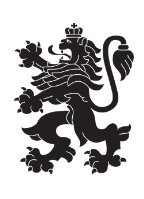 Министерство на земеделието, храните и горитеОбластна дирекция „Земеделие“ – гр.ПазарджикЗ   А   П   О   В   Е   Д№ РД-04-837/30.09.2020 г.СВЕТЛА ПЕТКОВА – директор на областна дирекция „Земеделие” гр. Пазарджик, след като разгледах, обсъдих и оцених доказателствения материал по административната преписка за землището на с.Бяга, община Брацигово, област Пазарджик, за стопанската 2020 – 2021 г. (1.10.2020 г. – 1.10.2021 г.), а именно: заповед № РД 07-20/04.08.2020 г., по чл. 37в, ал. 1 ЗСПЗЗ, за създаване на комисия, доклада на комисията и приложените към него: сключеното споразумение, проекта на картата за разпределение на масивите за ползване в землището, проекта на регистър към картата, които са неразделна част от споразумението, както и всички останали документи по преписката,  за да се произнеса установих от фактическа и правна страна следното:І. ФАКТИЧЕСКА СТРАНА1) Заповедта на директора на областна дирекция „Земеделие” гр. Пазарджик № РД 07-20/04.08.2020 г., с която е създадена комисията за землището на с.Бяга, община Брацигово, област Пазарджик, е издадена до 05.08.2020 г., съгласно разпоредбата на чл. 37в, ал. 1 ЗСПЗЗ.2) Изготвен е доклад на комисията.Докладът съдържа всички необходими реквизити и данни, съгласно чл. 37в, ал. 4 ЗСПЗЗ и чл. 72в, ал. 1 – 4 ППЗСПЗЗ.Към доклада на комисията по чл. 37в, ал. 1 ЗСПЗЗ са приложени сключеното споразумение, проектът на картата на масивите за ползване в землището и проектът на регистър към нея.Сключено е споразумение, което е подписано от всички участници, с което са разпределили масивите за ползване в землището за стопанската 2020 – 2021 г.Споразумението обхваща не по-малко от две трети от общата площ на масивите за ползване в землището. Спазени са изискванията на чл. 37в, ал. 2 определящи срок за сключване на споразумението и минимална обща площ на масивите за ползване.Неразделна част от споразумението са проектът на картата за разпределение на масивите за ползване в землището и регистърът към нея, който съдържа всички необходими и -съществени данни, съгласно чл. 74, ал. 1 – 4 ППЗСПЗЗ.ІІ. ПРАВНА СТРАНАПроцедурата по сключване на споразумение между ползвателите/собствениците на земеделски земи (имоти), съответно за служебно разпределение на имотите в масивите за ползване в съответното землище, има законната цел за насърчаване на уедрено ползване на земеделските земи и създаване на масиви, ясно изразена в чл. чл. 37б и 37в ЗСПЗЗ, съответно чл.чл. 69 – 76 ППЗСПЗЗ.По своята правна същност процедурата за създаване на масиви за ползване в землището за съответната стопанска година е един смесен, динамичен и последователно осъществяващ се фактически състав. Споразумението между участниците е гражданскоправният юридически факт, а докладът на комисията, служебното разпределение на масивите за ползване и заповедта на директора на областната дирекция „Земеделие”, са административноправните юридически факти.Всички елементи на смесения фактически състав са осъществени, като са спазени изискванията на закона, конкретно посочени във фактическата част на заповедта.С оглед изложените фактически и правни доводи, на основание чл. 37в, ал. 4, ал. 5, ал. 6 и ал. 7 от ЗСПЗЗ, във връзка с чл. 75а, ал. 1, т. 1-3, ал. 2 от ППЗСПЗЗ,Р А З П О Р Е Д И Х:Въз основа на ДОКЛАДА на комисията:ОДОБРЯВАМ сключеното споразумение по чл. 37в, ал. 2 ЗСПЗЗ, включително и за имотите по чл. 37в, ал. 3, т. 2 ЗСПЗЗ, с което са разпределени масивите за ползване в землището на с. Бяга, община Брацигово, област Пазарджик, за стопанската  2020 -2021 година, считано от 01.10.2020 г. до 01.10.2021 г.ОДОБРЯВАМ картата на разпределените масиви за ползване в посоченото землище, както и регистърът към нея, които са ОКОНЧАТЕЛНИ за стопанската година, считано от 01.10.2020 г. до 01.10.2021 г. Заповедта, заедно с окончателните карта на масивите за ползване и регистър, да се обяви в кметството на с. Бяга и в сградата на общинската служба по земеделие гр. Пещера, както и да се публикува на интернет страницата на община Брацигово и областна дирекция „Земеделие” гр. Пазарджик, в срок от 7 дни от нейното издаване.Ползвател на земеделски земи, на който със заповедта са определени за ползване за стопанската 2020 – 2021 г., земите по чл. 37в, ал. 3, т. 2 от ЗСПЗЗ, е ДЛЪЖЕН да внесе по банкова сметка, с IBAN BG34UBBS80023300251210 и BIC UBBSBGSF, на областна дирекция „Земеделие” гр. Пазарджик, паричната сума в размер на определеното средно годишно рентно плащане за землището, в срок ДО ТРИ МЕСЕЦА от публикуването на настоящата заповед. Сумите са депозитни и се изплащат от областна дирекция „Земеделие” гр. Пазарджик на провоимащите лица, в срок от 10 (десет) години.За ползвателите, които не са заплатили в горния срок паричните суми за ползваните земи по чл. 37в, ал. 3, т 2 ЗСПЗЗ, съгласно настоящата заповед, директорът на областна дирекция „Земеделие” издава заповед за заплащане на трикратния размер на средното годишно рентно плащане за землището. В седемдневен срок от получаването на заповедта ползвателите превеждат паричните суми по сметка на областна дирекция „Земеделие” гр. Пазарджик.Заповедта може да се обжалва в 14 дневен срок, считано от обявяването/публикуването й, чрез областна дирекция „Земеделие” гр. Пазарджик, по реда предвиден в АПК – по административен пред министъра на земеделието и храните и/или съдебен ред пред Районен съд гр. Пещера.Обжалването на заповедта не спира нейното изпълнение.С уважение,

Светла Петкова (Директор)
29.09.2020г. 17:34ч.
ОДЗ-Пазарджик


Електронният подпис се намира в отделен файл с название signature.txt.p7s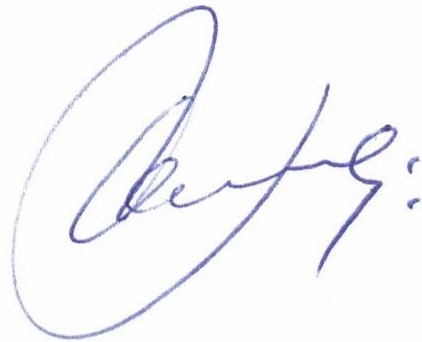 ПРИЛОЖЕНИЕСпоразумение на масиви за ползване на земеделски земи по чл. 37в, ал. 2 от ЗСПЗЗза стопанската 2020/2021 годиназа землището на с. Бяга, ЕКАТТЕ 07586, община Брацигово, област Пазарджик.ПолзвателМасив №Имот с регистрирано правно основаниеИмот с регистрирано правно основаниеИмот по чл. 37в, ал. 3, т. 2 от ЗСПЗЗИмот по чл. 37в, ал. 3, т. 2 от ЗСПЗЗИмот по чл. 37в, ал. 3, т. 2 от ЗСПЗЗСобственикПолзвателМасив №№Площ дка№Площ дкаДължимо рентно плащане в лв.СобственикБУЛ БИЛДИНГ КЪМПАНИ ЕООД1414.76.674ВНПБУЛ БИЛДИНГ КЪМПАНИ ЕООД1414.84.093ИПЛ и др.БУЛ БИЛДИНГ КЪМПАНИ ЕООД1414.143.55899.62ЙИСБУЛ БИЛДИНГ КЪМПАНИ ЕООД1414.92.675ИСИБУЛ БИЛДИНГ КЪМПАНИ ЕООД1414.52.669ААКБУЛ БИЛДИНГ КЪМПАНИ ЕООД1414.122.667ААКБУЛ БИЛДИНГ КЪМПАНИ ЕООД1414.102.48169.47АПТБУЛ БИЛДИНГ КЪМПАНИ ЕООД1414.152.22262.22ПГАБУЛ БИЛДИНГ КЪМПАНИ ЕООД1414.11.784ААКБУЛ БИЛДИНГ КЪМПАНИ ЕООД1414.31.783ААКБУЛ БИЛДИНГ КЪМПАНИ ЕООД1414.161.782СБА и др.БУЛ БИЛДИНГ КЪМПАНИ ЕООД1414.21.779КИКБУЛ БИЛДИНГ КЪМПАНИ ЕООД1414.61.77949.81ИГАБУЛ БИЛДИНГ КЪМПАНИ ЕООД1414.110.88424.75КСПБУЛ БИЛДИНГ КЪМПАНИ ЕООД1414.170.46112.91ГЛМБУЛ БИЛДИНГ КЪМПАНИ ЕООД1212.87.796218.29ВТИБУЛ БИЛДИНГ КЪМПАНИ ЕООД1212.134.986ААКБУЛ БИЛДИНГ КЪМПАНИ ЕООД1212.24.453124.68КВКБУЛ БИЛДИНГ КЪМПАНИ ЕООД1212.93.116ВКМБУЛ БИЛДИНГ КЪМПАНИ ЕООД1212.122.84579.66БРЮБУЛ БИЛДИНГ КЪМПАНИ ЕООД1212.72.673ИГМБУЛ БИЛДИНГ КЪМПАНИ ЕООД1212.102.665СРББУЛ БИЛДИНГ КЪМПАНИ ЕООД1212.12.59472.63ИСКБУЛ БИЛДИНГ КЪМПАНИ ЕООД1212.32.540ET МИТКО АЛЕКСИЕВБУЛ БИЛДИНГ КЪМПАНИ ЕООД1212.62.44768.52ЦГПБУЛ БИЛДИНГ КЪМПАНИ ЕООД1212.51.91353.56ПГМБУЛ БИЛДИНГ КЪМПАНИ ЕООД1212.111.24534.86ДПКБУЛ БИЛДИНГ КЪМПАНИ ЕООД1111.96.232ААКБУЛ БИЛДИНГ КЪМПАНИ ЕООД1111.84.893ААКБУЛ БИЛДИНГ КЪМПАНИ ЕООД1111.63.381ИДКБУЛ БИЛДИНГ КЪМПАНИ ЕООД1111.72.61473.19АГМБУЛ БИЛДИНГ КЪМПАНИ ЕООД1111.51.77949.81ГПФБУЛ БИЛДИНГ КЪМПАНИ ЕООД1111.101.66946.73ДГД и др.БУЛ БИЛДИНГ КЪМПАНИ ЕООД99.732.073ИИПБУЛ БИЛДИНГ КЪМПАНИ ЕООД99.38.899ИИЙБУЛ БИЛДИНГ КЪМПАНИ ЕООД99.13.114ААКБУЛ БИЛДИНГ КЪМПАНИ ЕООД99.42.669ИНМБУЛ БИЛДИНГ КЪМПАНИ ЕООД99.21.779ВСМ и др.БУЛ БИЛДИНГ КЪМПАНИ ЕООД99.51.777ИСРБУЛ БИЛДИНГ КЪМПАНИ ЕООД99.60.88924.89АИСБУЛ БИЛДИНГ КЪМПАНИ ЕООД1010.119.788АИиБУЛ БИЛДИНГ КЪМПАНИ ЕООД1010.13.633101.72ГЛМБУЛ БИЛДИНГ КЪМПАНИ ЕООД1010.82.675АГББУЛ БИЛДИНГ КЪМПАНИ ЕООД1010.32.226КДМБУЛ БИЛДИНГ КЪМПАНИ ЕООД1010.61.870РТПБУЛ БИЛДИНГ КЪМПАНИ ЕООД1010.51.781МАХБУЛ БИЛДИНГ КЪМПАНИ ЕООД1010.101.77949.81СКСБУЛ БИЛДИНГ КЪМПАНИ ЕООД1010.21.777ЕДМБУЛ БИЛДИНГ КЪМПАНИ ЕООД1010.41.663ААКБУЛ БИЛДИНГ КЪМПАНИ ЕООД1010.70.89325.00АИСБУЛ БИЛДИНГ КЪМПАНИ ЕООД88.810.679АИиБУЛ БИЛДИНГ КЪМПАНИ ЕООД88.168.900ААКБУЛ БИЛДИНГ КЪМПАНИ ЕООД88.76.231174.47ТГИБУЛ БИЛДИНГ КЪМПАНИ ЕООД88.135.342149.58ТЯТБУЛ БИЛДИНГ КЪМПАНИ ЕООД88.114.450ВПГБУЛ БИЛДИНГ КЪМПАНИ ЕООД88.204.450ГРАБУЛ БИЛДИНГ КЪМПАНИ ЕООД88.154.094114.63ОМЕГА АГРО ИНВЕСТ ЕООДБУЛ БИЛДИНГ КЪМПАНИ ЕООД88.123.56199.71ИИКБУЛ БИЛДИНГ КЪМПАНИ ЕООД88.283.55899.62ИПТБУЛ БИЛДИНГ КЪМПАНИ ЕООД88.213.20689.77МГФБУЛ БИЛДИНГ КЪМПАНИ ЕООД88.143.117НРПБУЛ БИЛДИНГ КЪМПАНИ ЕООД88.93.11787.28ГПФБУЛ БИЛДИНГ КЪМПАНИ ЕООД88.223.02884.78СИНБУЛ БИЛДИНГ КЪМПАНИ ЕООД88.292.673РПТБУЛ БИЛДИНГ КЪМПАНИ ЕООД88.192.67174.79ГИББУЛ БИЛДИНГ КЪМПАНИ ЕООД88.62.66874.70ВЙЛБУЛ БИЛДИНГ КЪМПАНИ ЕООД88.102.665ПАПБУЛ БИЛДИНГ КЪМПАНИ ЕООД88.342.49169.75ГПСБУЛ БИЛДИНГ КЪМПАНИ ЕООД88.262.40167.23ССГБУЛ БИЛДИНГ КЪМПАНИ ЕООД88.242.225НСНБУЛ БИЛДИНГ КЪМПАНИ ЕООД88.362.223ЯДЯБУЛ БИЛДИНГ КЪМПАНИ ЕООД88.352.22062.16ДЯГБУЛ БИЛДИНГ КЪМПАНИ ЕООД88.301.785ААКБУЛ БИЛДИНГ КЪМПАНИ ЕООД88.321.779СЛТБУЛ БИЛДИНГ КЪМПАНИ ЕООД88.251.777ААКБУЛ БИЛДИНГ КЪМПАНИ ЕООД88.231.776ААКБУЛ БИЛДИНГ КЪМПАНИ ЕООД88.311.60544.94ЯДМБУЛ БИЛДИНГ КЪМПАНИ ЕООД88.271.60044.80НИФБУЛ БИЛДИНГ КЪМПАНИ ЕООД88.20.89124.95ИДПБУЛ БИЛДИНГ КЪМПАНИ ЕООД88.30.891ААКБУЛ БИЛДИНГ КЪМПАНИ ЕООД88.50.89024.92СИСБУЛ БИЛДИНГ КЪМПАНИ ЕООД88.180.889АКИБУЛ БИЛДИНГ КЪМПАНИ ЕООД88.40.88924.89СССБУЛ БИЛДИНГ КЪМПАНИ ЕООД2222.116.241ААКБУЛ БИЛДИНГ КЪМПАНИ ЕООД2222.125.339ААКБУЛ БИЛДИНГ КЪМПАНИ ЕООД2222.103.115НДКБУЛ БИЛДИНГ КЪМПАНИ ЕООД2222.133.01884.50ОМЕГА АГРО ИНВЕСТ ЕООДБУЛ БИЛДИНГ КЪМПАНИ ЕООД2222.22.672ААКБУЛ БИЛДИНГ КЪМПАНИ ЕООД2222.42.670КПКБУЛ БИЛДИНГ КЪМПАНИ ЕООД2222.192.669ААКБУЛ БИЛДИНГ КЪМПАНИ ЕООД2222.142.34265.58ИДЛБУЛ БИЛДИНГ КЪМПАНИ ЕООД2222.82.223ФЛТБУЛ БИЛДИНГ КЪМПАНИ ЕООД2222.31.781ГГП и др.БУЛ БИЛДИНГ КЪМПАНИ ЕООД2222.51.778МХПБУЛ БИЛДИНГ КЪМПАНИ ЕООД2222.201.773ААКБУЛ БИЛДИНГ КЪМПАНИ ЕООД2222.231.335ИСРБУЛ БИЛДИНГ КЪМПАНИ ЕООД2222.91.334ЙРТБУЛ БИЛДИНГ КЪМПАНИ ЕООД2222.60.893ХПСБУЛ БИЛДИНГ КЪМПАНИ ЕООД2222.70.89024.92ЛПСБУЛ БИЛДИНГ КЪМПАНИ ЕООД2222.210.88524.78СССБУЛ БИЛДИНГ КЪМПАНИ ЕООД2222.10.80022.40ДИПБУЛ БИЛДИНГ КЪМПАНИ ЕООД2222.220.43412.15АИСБУЛ БИЛДИНГ КЪМПАНИ ЕООД2222.240.3489.74ХПСБУЛ БИЛДИНГ КЪМПАНИ ЕООД2222.250.1815.07ЛПСБУЛ БИЛДИНГ КЪМПАНИ ЕООД53-253.154.451ГАМБУЛ БИЛДИНГ КЪМПАНИ ЕООД53-253.123.20489.71МИДБУЛ БИЛДИНГ КЪМПАНИ ЕООД53-253.111.42739.96АГМБУЛ БИЛДИНГ КЪМПАНИ ЕООД53-253.130.891ПДКБУЛ БИЛДИНГ КЪМПАНИ ЕООД53-253.140.89024.92ИКНБУЛ БИЛДИНГ КЪМПАНИ ЕООД5353.84.062ПАПБУЛ БИЛДИНГ КЪМПАНИ ЕООД5353.73.558ЗСПБУЛ БИЛДИНГ КЪМПАНИ ЕООД5353.53.240ГБАБУЛ БИЛДИНГ КЪМПАНИ ЕООД5353.62.047БИУБУЛ БИЛДИНГ КЪМПАНИ ЕООД5353.30.89024.92ВТИБУЛ БИЛДИНГ КЪМПАНИ ЕООД5353.40.536ИГМБУЛ БИЛДИНГ КЪМПАНИ ЕООД5454.116.532ААКБУЛ БИЛДИНГ КЪМПАНИ ЕООД5454.103.587ИИПБУЛ БИЛДИНГ КЪМПАНИ ЕООД5454.132.67274.82ДАУБУЛ БИЛДИНГ КЪМПАНИ ЕООД5454.42.670САТБУЛ БИЛДИНГ КЪМПАНИ ЕООД5454.32.667МХГБУЛ БИЛДИНГ КЪМПАНИ ЕООД5454.22.220ВПГБУЛ БИЛДИНГ КЪМПАНИ ЕООД5454.11.78049.84СКСБУЛ БИЛДИНГ КЪМПАНИ ЕООД5454.90.893КТЛБУЛ БИЛДИНГ КЪМПАНИ ЕООД5454.120.89024.92ТЯТБУЛ БИЛДИНГ КЪМПАНИ ЕООД5454.60.88924.89БТМБУЛ БИЛДИНГ КЪМПАНИ ЕООД5454.50.889АТСБУЛ БИЛДИНГ КЪМПАНИ ЕООД5454.80.35710.00ГДПБУЛ БИЛДИНГ КЪМПАНИ ЕООД5454.70.266ПДПБУЛ БИЛДИНГ КЪМПАНИ ЕООД5656.25.785ГНТБУЛ БИЛДИНГ КЪМПАНИ ЕООД5656.53.559ДПСБУЛ БИЛДИНГ КЪМПАНИ ЕООД5656.83.033ВАМБУЛ БИЛДИНГ КЪМПАНИ ЕООД5656.172.136ДИН и др.БУЛ БИЛДИНГ КЪМПАНИ ЕООД5656.91.950СБА и др.БУЛ БИЛДИНГ КЪМПАНИ ЕООД5656.11.692ГИСБУЛ БИЛДИНГ КЪМПАНИ ЕООД5656.71.691КККБУЛ БИЛДИНГ КЪМПАНИ ЕООД5656.31.42439.87ГХРБУЛ БИЛДИНГ КЪМПАНИ ЕООД5656.41.33637.41СИНБУЛ БИЛДИНГ КЪМПАНИ ЕООД5656.131.330АКИБУЛ БИЛДИНГ КЪМПАНИ ЕООД5656.101.066ААКБУЛ БИЛДИНГ КЪМПАНИ ЕООД5656.110.893ХПСБУЛ БИЛДИНГ КЪМПАНИ ЕООД5656.150.89124.95КСКБУЛ БИЛДИНГ КЪМПАНИ ЕООД5656.120.62217.42ТГИБУЛ БИЛДИНГ КЪМПАНИ ЕООД5656.140.44512.46ЛПСБУЛ БИЛДИНГ КЪМПАНИ ЕООД5757.335.779161.81ГИДБУЛ БИЛДИНГ КЪМПАНИ ЕООД5757.375.692ГННБУЛ БИЛДИНГ КЪМПАНИ ЕООД5757.414.003АИиБУЛ БИЛДИНГ КЪМПАНИ ЕООД5757.533.56399.76ИПТБУЛ БИЛДИНГ КЪМПАНИ ЕООД5757.543.560ДИДБУЛ БИЛДИНГ КЪМПАНИ ЕООД5757.193.560ААКБУЛ БИЛДИНГ КЪМПАНИ ЕООД5757.253.09086.52ДГД и др.БУЛ БИЛДИНГ КЪМПАНИ ЕООД5757.382.671ААКБУЛ БИЛДИНГ КЪМПАНИ ЕООД5757.472.671РДАБУЛ БИЛДИНГ КЪМПАНИ ЕООД5757.212.670ГННБУЛ БИЛДИНГ КЪМПАНИ ЕООД5757.122.22562.30ИКНБУЛ БИЛДИНГ КЪМПАНИ ЕООД5757.321.959ААКБУЛ БИЛДИНГ КЪМПАНИ ЕООД5757.491.953АКГБУЛ БИЛДИНГ КЪМПАНИ ЕООД5757.221.86852.30ДИПБУЛ БИЛДИНГ КЪМПАНИ ЕООД5757.451.78049.84ИДПБУЛ БИЛДИНГ КЪМПАНИ ЕООД5757.431.78049.84ВЙЛБУЛ БИЛДИНГ КЪМПАНИ ЕООД5757.291.77949.81СиДБУЛ БИЛДИНГ КЪМПАНИ ЕООД5757.91.779ИПМБУЛ БИЛДИНГ КЪМПАНИ ЕООД5757.261.778СИА и др.БУЛ БИЛДИНГ КЪМПАНИ ЕООД5757.131.776НГЗБУЛ БИЛДИНГ КЪМПАНИ ЕООД5757.401.601ГИСБУЛ БИЛДИНГ КЪМПАНИ ЕООД5757.481.432ET МИТКО АЛЕКСИЕВБУЛ БИЛДИНГ КЪМПАНИ ЕООД5757.81.425АРКБУЛ БИЛДИНГ КЪМПАНИ ЕООД5757.281.424ИРТБУЛ БИЛДИНГ КЪМПАНИ ЕООД5757.241.335БИББУЛ БИЛДИНГ КЪМПАНИ ЕООД5757.511.335ЙРТБУЛ БИЛДИНГ КЪМПАНИ ЕООД5757.501.335НДКБУЛ БИЛДИНГ КЪМПАНИ ЕООД5757.141.33537.38ИГЗБУЛ БИЛДИНГ КЪМПАНИ ЕООД5757.151.33437.35СГЗБУЛ БИЛДИНГ КЪМПАНИ ЕООД5757.421.33337.32ИПСБУЛ БИЛДИНГ КЪМПАНИ ЕООД5757.461.24734.92ДССБУЛ БИЛДИНГ КЪМПАНИ ЕООД5757.271.155ААКБУЛ БИЛДИНГ КЪМПАНИ ЕООД5757.10.894СТВБУЛ БИЛДИНГ КЪМПАНИ ЕООД5757.310.892ПДКБУЛ БИЛДИНГ КЪМПАНИ ЕООД5757.300.892ИДКБУЛ БИЛДИНГ КЪМПАНИ ЕООД5757.350.89224.98ВЙЛБУЛ БИЛДИНГ КЪМПАНИ ЕООД5757.340.891ААКБУЛ БИЛДИНГ КЪМПАНИ ЕООД5757.200.89124.95АИСБУЛ БИЛДИНГ КЪМПАНИ ЕООД5757.40.89124.95ВДСБУЛ БИЛДИНГ КЪМПАНИ ЕООД5757.30.891ААКБУЛ БИЛДИНГ КЪМПАНИ ЕООД5757.170.891ВПГБУЛ БИЛДИНГ КЪМПАНИ ЕООД5757.390.891АКСБУЛ БИЛДИНГ КЪМПАНИ ЕООД5757.50.890ААКБУЛ БИЛДИНГ КЪМПАНИ ЕООД5757.440.889СПКБУЛ БИЛДИНГ КЪМПАНИ ЕООД5757.520.869ИИДБУЛ БИЛДИНГ КЪМПАНИ ЕООД5757.20.80022.40ДССБУЛ БИЛДИНГ КЪМПАНИ ЕООД5757.70.53314.92СИУБУЛ БИЛДИНГ КЪМПАНИ ЕООД5757.60.445ГБЛБУЛ БИЛДИНГ КЪМПАНИ ЕООД5757.100.1795.01АНКБУЛ БИЛДИНГ КЪМПАНИ ЕООД5757.110.1784.98СНКБУЛ БИЛДИНГ КЪМПАНИ ЕООД5858.244.890ГБАБУЛ БИЛДИНГ КЪМПАНИ ЕООД5858.163.739ФЛТБУЛ БИЛДИНГ КЪМПАНИ ЕООД5858.263.55699.57ДСГБУЛ БИЛДИНГ КЪМПАНИ ЕООД5858.303.29292.18ВГДБУЛ БИЛДИНГ КЪМПАНИ ЕООД5858.453.263АЙКБУЛ БИЛДИНГ КЪМПАНИ ЕООД5858.112.75477.11ДБСБУЛ БИЛДИНГ КЪМПАНИ ЕООД5858.382.670ИСРБУЛ БИЛДИНГ КЪМПАНИ ЕООД5858.32.668ГНПБУЛ БИЛДИНГ КЪМПАНИ ЕООД5858.342.667НССБУЛ БИЛДИНГ КЪМПАНИ ЕООД5858.42.315НДКБУЛ БИЛДИНГ КЪМПАНИ ЕООД5858.202.31564.82МИДБУЛ БИЛДИНГ КЪМПАНИ ЕООД5858.212.047ИДКБУЛ БИЛДИНГ КЪМПАНИ ЕООД5858.81.784ПГНБУЛ БИЛДИНГ КЪМПАНИ ЕООД5858.91.780СЛДБУЛ БИЛДИНГ КЪМПАНИ ЕООД5858.251.671ДИПБУЛ БИЛДИНГ КЪМПАНИ ЕООД5858.321.335ИСКБУЛ БИЛДИНГ КЪМПАНИ ЕООД5858.361.333ИИЙБУЛ БИЛДИНГ КЪМПАНИ ЕООД5858.271.333СЛДБУЛ БИЛДИНГ КЪМПАНИ ЕООД5858.351.333МАХБУЛ БИЛДИНГ КЪМПАНИ ЕООД5858.51.331КДКБУЛ БИЛДИНГ КЪМПАНИ ЕООД5858.131.190ВИДБУЛ БИЛДИНГ КЪМПАНИ ЕООД5858.291.190ВСМ и др.БУЛ БИЛДИНГ КЪМПАНИ ЕООД5858.171.153ИМСБУЛ БИЛДИНГ КЪМПАНИ ЕООД5858.391.148КПКБУЛ БИЛДИНГ КЪМПАНИ ЕООД5858.281.068НРПБУЛ БИЛДИНГ КЪМПАНИ ЕООД5858.181.01528.42РТПБУЛ БИЛДИНГ КЪМПАНИ ЕООД5858.140.89325.00ИПТБУЛ БИЛДИНГ КЪМПАНИ ЕООД5858.100.892БДББУЛ БИЛДИНГ КЪМПАНИ ЕООД5858.70.891ДСНБУЛ БИЛДИНГ КЪМПАНИ ЕООД5858.230.890НДКБУЛ БИЛДИНГ КЪМПАНИ ЕООД5858.370.89024.92АГШБУЛ БИЛДИНГ КЪМПАНИ ЕООД5858.150.889РПТБУЛ БИЛДИНГ КЪМПАНИ ЕООД5858.330.889ПГНБУЛ БИЛДИНГ КЪМПАНИ ЕООД5858.220.799ПДКБУЛ БИЛДИНГ КЪМПАНИ ЕООД5858.120.710СДББУЛ БИЛДИНГ КЪМПАНИ ЕООД5858.310.44112.35ДИКБУЛ БИЛДИНГ КЪМПАНИ ЕООД5959.812.127ВИПБУЛ БИЛДИНГ КЪМПАНИ ЕООД5959.147.120ААКБУЛ БИЛДИНГ КЪМПАНИ ЕООД5959.264.000112.00БИПБУЛ БИЛДИНГ КЪМПАНИ ЕООД5959.273.293ААКБУЛ БИЛДИНГ КЪМПАНИ ЕООД5959.182.40267.26МГФБУЛ БИЛДИНГ КЪМПАНИ ЕООД5959.112.226ГСКБУЛ БИЛДИНГ КЪМПАНИ ЕООД5959.222.22562.30ИАГБУЛ БИЛДИНГ КЪМПАНИ ЕООД5959.132.224ААКБУЛ БИЛДИНГ КЪМПАНИ ЕООД5959.121.782БДББУЛ БИЛДИНГ КЪМПАНИ ЕООД5959.231.78149.87ЗАЛБУЛ БИЛДИНГ КЪМПАНИ ЕООД5959.211.77849.79ДИПБУЛ БИЛДИНГ КЪМПАНИ ЕООД5959.291.335КДПБУЛ БИЛДИНГ КЪМПАНИ ЕООД5959.91.335ААКБУЛ БИЛДИНГ КЪМПАНИ ЕООД5959.241.33437.35ЖМГБУЛ БИЛДИНГ КЪМПАНИ ЕООД5959.101.334ИИКБУЛ БИЛДИНГ КЪМПАНИ ЕООД5959.161.22234.22ГИСБУЛ БИЛДИНГ КЪМПАНИ ЕООД5959.191.067ДИПБУЛ БИЛДИНГ КЪМПАНИ ЕООД5959.250.89325.00ПИНБУЛ БИЛДИНГ КЪМПАНИ ЕООД5959.10.892СИСБУЛ БИЛДИНГ КЪМПАНИ ЕООД5959.30.89124.95СИСБУЛ БИЛДИНГ КЪМПАНИ ЕООД5959.40.89124.95КСИБУЛ БИЛДИНГ КЪМПАНИ ЕООД5959.60.89124.95СМРБУЛ БИЛДИНГ КЪМПАНИ ЕООД5959.150.891ИСКБУЛ БИЛДИНГ КЪМПАНИ ЕООД5959.20.891ИМИБУЛ БИЛДИНГ КЪМПАНИ ЕООД5959.50.890ИМИБУЛ БИЛДИНГ КЪМПАНИ ЕООД5959.200.889ААКБУЛ БИЛДИНГ КЪМПАНИ ЕООД5959.170.77921.81ЙИСБУЛ БИЛДИНГ КЪМПАНИ ЕООД5959.280.623ГДКБУЛ БИЛДИНГ КЪМПАНИ ЕООД5959.300.622ЕДМБУЛ БИЛДИНГ КЪМПАНИ ЕООД6161.74.716БСАБУЛ БИЛДИНГ КЪМПАНИ ЕООД6161.31.962ПИПБУЛ БИЛДИНГ КЪМПАНИ ЕООД6161.21.334ИИПБУЛ БИЛДИНГ КЪМПАНИ ЕООД6161.61.329ИИПБУЛ БИЛДИНГ КЪМПАНИ ЕООД6161.50.82523.10СТЯБУЛ БИЛДИНГ КЪМПАНИ ЕООД6161.40.80422.51КНПБУЛ БИЛДИНГ КЪМПАНИ ЕООД6161.10.2266.33ДИПБУЛ БИЛДИНГ КЪМПАНИ ЕООД5555.12.937ИСИБУЛ БИЛДИНГ КЪМПАНИ ЕООД5555.32.832СТТБУЛ БИЛДИНГ КЪМПАНИ ЕООД5555.21.782КИМБУЛ БИЛДИНГ КЪМПАНИ ЕООД5555.71.657КСПБУЛ БИЛДИНГ КЪМПАНИ ЕООД5555.61.597ВИДБУЛ БИЛДИНГ КЪМПАНИ ЕООД5555.91.421НДКБУЛ БИЛДИНГ КЪМПАНИ ЕООД5555.81.337КДКБУЛ БИЛДИНГ КЪМПАНИ ЕООД5555.51.00728.20ДИПБУЛ БИЛДИНГ КЪМПАНИ ЕООД5555.40.889ААКБУЛ БИЛДИНГ КЪМПАНИ ЕООД5252.811.998ПАПБУЛ БИЛДИНГ КЪМПАНИ ЕООД5252.67.500ГГП и др.БУЛ БИЛДИНГ КЪМПАНИ ЕООД5252.94.599ИИПБУЛ БИЛДИНГ КЪМПАНИ ЕООД5252.43.502ЛТАБУЛ БИЛДИНГ КЪМПАНИ ЕООД5252.21.802ГГП и др.БУЛ БИЛДИНГ КЪМПАНИ ЕООД5252.11.003АДПБУЛ БИЛДИНГ КЪМПАНИ ЕООД5252.51.00128.03ПДПБУЛ БИЛДИНГ КЪМПАНИ ЕООД5252.30.70119.63ПДПБУЛ БИЛДИНГ КЪМПАНИ ЕООД6060.66.763ААКБУЛ БИЛДИНГ КЪМПАНИ ЕООД6060.194.005112.14ССГБУЛ БИЛДИНГ КЪМПАНИ ЕООД6060.163.558ПИМБУЛ БИЛДИНГ КЪМПАНИ ЕООД6060.283.43496.15ВГДБУЛ БИЛДИНГ КЪМПАНИ ЕООД6060.103.053ТСЧБУЛ БИЛДИНГ КЪМПАНИ ЕООД6060.52.671ААКБУЛ БИЛДИНГ КЪМПАНИ ЕООД6060.1202.66874.70АНЧБУЛ БИЛДИНГ КЪМПАНИ ЕООД6060.92.64874.14ИГЗБУЛ БИЛДИНГ КЪМПАНИ ЕООД6060.302.225ТРТБУЛ БИЛДИНГ КЪМПАНИ ЕООД6060.292.091СИСБУЛ БИЛДИНГ КЪМПАНИ ЕООД6060.231.783САТБУЛ БИЛДИНГ КЪМПАНИ ЕООД6060.41.783ИСКБУЛ БИЛДИНГ КЪМПАНИ ЕООД6060.171.781ААХБУЛ БИЛДИНГ КЪМПАНИ ЕООД6060.221.780АСТБУЛ БИЛДИНГ КЪМПАНИ ЕООД6060.211.78049.84ССЧБУЛ БИЛДИНГ КЪМПАНИ ЕООД6060.181.603ВЛИБУЛ БИЛДИНГ КЪМПАНИ ЕООД6060.21.425НДКБУЛ БИЛДИНГ КЪМПАНИ ЕООД6060.31.337ДИСБУЛ БИЛДИНГ КЪМПАНИ ЕООД6060.111.33737.44САПБУЛ БИЛДИНГ КЪМПАНИ ЕООД6060.261.334ИМИБУЛ БИЛДИНГ КЪМПАНИ ЕООД6060.11.332КДКБУЛ БИЛДИНГ КЪМПАНИ ЕООД6060.151.07129.99ССЛБУЛ БИЛДИНГ КЪМПАНИ ЕООД6060.270.979БДГБУЛ БИЛДИНГ КЪМПАНИ ЕООД6060.70.96126.91КСИБУЛ БИЛДИНГ КЪМПАНИ ЕООД6060.240.89425.03ГИДБУЛ БИЛДИНГ КЪМПАНИ ЕООД6060.140.88924.89САПБУЛ БИЛДИНГ КЪМПАНИ ЕООД6060.250.889ТГИБУЛ БИЛДИНГ КЪМПАНИ ЕООД6060.120.62517.50КСКБУЛ БИЛДИНГ КЪМПАНИ ЕООД6060.130.35710.00ВИСБУЛ БИЛДИНГ КЪМПАНИ ЕООД4040.16.109ААКБУЛ БИЛДИНГ КЪМПАНИ ЕООД4040.62.671МИДБУЛ БИЛДИНГ КЪМПАНИ ЕООД4040.51.780ГНПБУЛ БИЛДИНГ КЪМПАНИ ЕООД4040.91.77949.81ЙСГБУЛ БИЛДИНГ КЪМПАНИ ЕООД4040.21.069ГПНБУЛ БИЛДИНГ КЪМПАНИ ЕООД4040.81.068ААКБУЛ БИЛДИНГ КЪМПАНИ ЕООД4040.30.891КБПБУЛ БИЛДИНГ КЪМПАНИ ЕООД4040.40.891АРКБУЛ БИЛДИНГ КЪМПАНИ ЕООД4040.70.89024.92СССБУЛ БИЛДИНГ КЪМПАНИ ЕООД3939.114.935418.18ПХПБУЛ БИЛДИНГ КЪМПАНИ ЕООД3939.25.905ААКБУЛ БИЛДИНГ КЪМПАНИ ЕООД3939.73.557ВГПБУЛ БИЛДИНГ КЪМПАНИ ЕООД3939.62.934ГРАБУЛ БИЛДИНГ КЪМПАНИ ЕООД3939.122.312АНКБУЛ БИЛДИНГ КЪМПАНИ ЕООД3939.42.12759.56ЕДМБУЛ БИЛДИНГ КЪМПАНИ ЕООД3939.131.813КДМБУЛ БИЛДИНГ КЪМПАНИ ЕООД3939.51.781ВЛИБУЛ БИЛДИНГ КЪМПАНИ ЕООД3939.30.892ИАМБУЛ БИЛДИНГ КЪМПАНИ ЕООД3939.100.62317.44ССЛБУЛ БИЛДИНГ КЪМПАНИ ЕООД3939.110.44412.43КСЛБУЛ БИЛДИНГ КЪМПАНИ ЕООД3939.90.444СЛТБУЛ БИЛДИНГ КЪМПАНИ ЕООД3939.140.43712.24ДИСБУЛ БИЛДИНГ КЪМПАНИ ЕООД3939.80.3028.46НЛМБУЛ БИЛДИНГ КЪМПАНИ ЕООД3737.113.347ДЪРЖАВЕН ПОЗЕМЛЕН ФОНДБУЛ БИЛДИНГ КЪМПАНИ ЕООД339339.16.560ТГИБУЛ БИЛДИНГ КЪМПАНИ ЕООД339339.25.711ПАВБУЛ БИЛДИНГ КЪМПАНИ ЕООД339339.34.048113.34ЙДПБУЛ БИЛДИНГ КЪМПАНИ ЕООД6262.65.342АИиБУЛ БИЛДИНГ КЪМПАНИ ЕООД6262.72.67174.79СиДБУЛ БИЛДИНГ КЪМПАНИ ЕООД6262.52.66974.73ЙИСБУЛ БИЛДИНГ КЪМПАНИ ЕООД6262.91.95854.82ПСКБУЛ БИЛДИНГ КЪМПАНИ ЕООД6262.101.85051.80ПГАБУЛ БИЛДИНГ КЪМПАНИ ЕООД6262.41.779АСИБУЛ БИЛДИНГ КЪМПАНИ ЕООД6262.30.902БДББУЛ БИЛДИНГ КЪМПАНИ ЕООД62-262.134.450ВДАБУЛ БИЛДИНГ КЪМПАНИ ЕООД62-262.143.561БСАБУЛ БИЛДИНГ КЪМПАНИ ЕООД62-262.153.55799.60СКСБУЛ БИЛДИНГ КЪМПАНИ ЕООД62-262.111.782ВВС и др.БУЛ БИЛДИНГ КЪМПАНИ ЕООД62-262.11.780ИСИБУЛ БИЛДИНГ КЪМПАНИ ЕООД62-262.161.606СИА и др.БУЛ БИЛДИНГ КЪМПАНИ ЕООД62-262.120.892СДББУЛ БИЛДИНГ КЪМПАНИ ЕООД62-262.170.85824.02РДАБУЛ БИЛДИНГ КЪМПАНИ ЕООД126126.53.026СГХ и др.БУЛ БИЛДИНГ КЪМПАНИ ЕООД126126.92.224НСКБУЛ БИЛДИНГ КЪМПАНИ ЕООД126126.61.832АКГБУЛ БИЛДИНГ КЪМПАНИ ЕООД126126.201.778ТИЛБУЛ БИЛДИНГ КЪМПАНИ ЕООД126126.291.420ССЧБУЛ БИЛДИНГ КЪМПАНИ ЕООД126126.31.37238.42МИПБУЛ БИЛДИНГ КЪМПАНИ ЕООД126126.191.334НИНБУЛ БИЛДИНГ КЪМПАНИ ЕООД126126.281.332ААКБУЛ БИЛДИНГ КЪМПАНИ ЕООД126126.271.331СБАБУЛ БИЛДИНГ КЪМПАНИ ЕООД126126.71.316ГСКБУЛ БИЛДИНГ КЪМПАНИ ЕООД126126.181.242СТЛБУЛ БИЛДИНГ КЪМПАНИ ЕООД126126.131.158АРКБУЛ БИЛДИНГ КЪМПАНИ ЕООД126126.161.03729.04МИМБУЛ БИЛДИНГ КЪМПАНИ ЕООД126126.20.99827.94ДГД и др.БУЛ БИЛДИНГ КЪМПАНИ ЕООД126126.110.891АДПБУЛ БИЛДИНГ КЪМПАНИ ЕООД126126.100.89124.94САПБУЛ БИЛДИНГ КЪМПАНИ ЕООД126126.140.889БАГБУЛ БИЛДИНГ КЪМПАНИ ЕООД126126.260.889РДАБУЛ БИЛДИНГ КЪМПАНИ ЕООД126126.210.88924.89ДПИБУЛ БИЛДИНГ КЪМПАНИ ЕООД126126.300.88824.86ЙГЯБУЛ БИЛДИНГ КЪМПАНИ ЕООД126126.170.811ААКБУЛ БИЛДИНГ КЪМПАНИ ЕООД126126.80.538ЛТАБУЛ БИЛДИНГ КЪМПАНИ ЕООД126126.150.446ПАМБУЛ БИЛДИНГ КЪМПАНИ ЕООД126126.220.44512.46НЛМБУЛ БИЛДИНГ КЪМПАНИ ЕООД126126.230.44412.43ССЛБУЛ БИЛДИНГ КЪМПАНИ ЕООД126126.250.44412.43КСЛБУЛ БИЛДИНГ КЪМПАНИ ЕООД126126.240.443СЛТБУЛ БИЛДИНГ КЪМПАНИ ЕООД126126.120.356ИДКБУЛ БИЛДИНГ КЪМПАНИ ЕООД127127.114.323ААКБУЛ БИЛДИНГ КЪМПАНИ ЕООД127127.92.41967.73МКПБУЛ БИЛДИНГ КЪМПАНИ ЕООД127127.222.311ГННБУЛ БИЛДИНГ КЪМПАНИ ЕООД127127.191.780ААКБУЛ БИЛДИНГ КЪМПАНИ ЕООД127127.151.778АСИБУЛ БИЛДИНГ КЪМПАНИ ЕООД127127.241.776КАДБУЛ БИЛДИНГ КЪМПАНИ ЕООД127127.121.602ГММБУЛ БИЛДИНГ КЪМПАНИ ЕООД127127.101.200СТТБУЛ БИЛДИНГ КЪМПАНИ ЕООД127127.231.156ААКБУЛ БИЛДИНГ КЪМПАНИ ЕООД127127.251.067ПАШБУЛ БИЛДИНГ КЪМПАНИ ЕООД127127.140.891ИСИБУЛ БИЛДИНГ КЪМПАНИ ЕООД127127.210.890БЛТБУЛ БИЛДИНГ КЪМПАНИ ЕООД127127.130.88924.89НСКБУЛ БИЛДИНГ КЪМПАНИ ЕООД127127.200.88824.86СКСБУЛ БИЛДИНГ КЪМПАНИ ЕООД127127.160.710ЙРТБУЛ БИЛДИНГ КЪМПАНИ ЕООД127127.170.447ТРТБУЛ БИЛДИНГ КЪМПАНИ ЕООД127127.180.443СРТБУЛ БИЛДИНГ КЪМПАНИ ЕООД131131.113.20489.71ПГАБУЛ БИЛДИНГ КЪМПАНИ ЕООД131131.72.672ПАШБУЛ БИЛДИНГ КЪМПАНИ ЕООД131131.101.78249.90ИАУБУЛ БИЛДИНГ КЪМПАНИ ЕООД131131.81.336ГПНБУЛ БИЛДИНГ КЪМПАНИ ЕООД131131.91.334КБПБУЛ БИЛДИНГ КЪМПАНИ ЕООД128128.244.004112.11ВИСБУЛ БИЛДИНГ КЪМПАНИ ЕООД128128.132.673ПИЛБУЛ БИЛДИНГ КЪМПАНИ ЕООД128128.152.670ПАМБУЛ БИЛДИНГ КЪМПАНИ ЕООД128128.181.78249.90ППАБУЛ БИЛДИНГ КЪМПАНИ ЕООД128128.191.06829.90ИИНБУЛ БИЛДИНГ КЪМПАНИ ЕООД128128.230.892ЛАПБУЛ БИЛДИНГ КЪМПАНИ ЕООД128128.210.89224.98НИНБУЛ БИЛДИНГ КЪМПАНИ ЕООД128128.200.89124.95СТРБУЛ БИЛДИНГ КЪМПАНИ ЕООД128128.140.89124.95ПБХБУЛ БИЛДИНГ КЪМПАНИ ЕООД128128.220.891ААКБУЛ БИЛДИНГ КЪМПАНИ ЕООД128128.160.89024.92БРЮБУЛ БИЛДИНГ КЪМПАНИ ЕООД128128.260.890ААКБУЛ БИЛДИНГ КЪМПАНИ ЕООД128128.170.44612.49ДИСБУЛ БИЛДИНГ КЪМПАНИ ЕООД123123.104.451ААКБУЛ БИЛДИНГ КЪМПАНИ ЕООД123123.12.22662.33ВКЦБУЛ БИЛДИНГ КЪМПАНИ ЕООД123123.60.95126.64ПГКБУЛ БИЛДИНГ КЪМПАНИ ЕООД123123.20.712ДТЧ и др.БУЛ БИЛДИНГ КЪМПАНИ ЕООД123123.50.56215.74ПДВБУЛ БИЛДИНГ КЪМПАНИ ЕООД123123.40.447КДПБУЛ БИЛДИНГ КЪМПАНИ ЕООД123123.30.444ТСЧБУЛ БИЛДИНГ КЪМПАНИ ЕООД121121.45.341ГНПБУЛ БИЛДИНГ КЪМПАНИ ЕООД121121.32.673КДМБУЛ БИЛДИНГ КЪМПАНИ ЕООД121121.22.672БЙББУЛ БИЛДИНГ КЪМПАНИ ЕООД121121.52.66874.70АНЧБУЛ БИЛДИНГ КЪМПАНИ ЕООД121121.12.13659.81МГФБУЛ БИЛДИНГ КЪМПАНИ ЕООД121121.61.958ЛПП и др.БУЛ БИЛДИНГ КЪМПАНИ ЕООД121121.71.956ТЛПБУЛ БИЛДИНГ КЪМПАНИ ЕООД120120.54.447ДПСБУЛ БИЛДИНГ КЪМПАНИ ЕООД120120.123.201МАХБУЛ БИЛДИНГ КЪМПАНИ ЕООД120120.112.66474.59АКПБУЛ БИЛДИНГ КЪМПАНИ ЕООД120120.102.55371.48МКПБУЛ БИЛДИНГ КЪМПАНИ ЕООД120120.92.218ЛАТБУЛ БИЛДИНГ КЪМПАНИ ЕООД120120.141.777ААКБУЛ БИЛДИНГ КЪМПАНИ ЕООД120120.131.159МАХБУЛ БИЛДИНГ КЪМПАНИ ЕООД120120.71.070МГАБУЛ БИЛДИНГ КЪМПАНИ ЕООД118118.54.873ПИПБУЛ БИЛДИНГ КЪМПАНИ ЕООД118118.124.452ГПН и др.БУЛ БИЛДИНГ КЪМПАНИ ЕООД118118.143.561ААКБУЛ БИЛДИНГ КЪМПАНИ ЕООД118118.43.471ИАМБУЛ БИЛДИНГ КЪМПАНИ ЕООД118118.22.671ВДАБУЛ БИЛДИНГ КЪМПАНИ ЕООД118118.32.669ДИРБУЛ БИЛДИНГ КЪМПАНИ ЕООД118118.12.402ГАМБУЛ БИЛДИНГ КЪМПАНИ ЕООД118118.91.96054.88ГННБУЛ БИЛДИНГ КЪМПАНИ ЕООД118118.81.606НСКБУЛ БИЛДИНГ КЪМПАНИ ЕООД118118.101.33737.44ПАТБУЛ БИЛДИНГ КЪМПАНИ ЕООД118118.71.334ИРТБУЛ БИЛДИНГ КЪМПАНИ ЕООД118118.60.892ААКБУЛ БИЛДИНГ КЪМПАНИ ЕООД117117.43.017ААКБУЛ БИЛДИНГ КЪМПАНИ ЕООД117117.62.667ИИЙБУЛ БИЛДИНГ КЪМПАНИ ЕООД117117.52.662МГПБУЛ БИЛДИНГ КЪМПАНИ ЕООД117117.22.444АДМБУЛ БИЛДИНГ КЪМПАНИ ЕООД117117.102.22062.16ДГКБУЛ БИЛДИНГ КЪМПАНИ ЕООД117117.92.21962.13ГТАБУЛ БИЛДИНГ КЪМПАНИ ЕООД117117.151.780ИИКБУЛ БИЛДИНГ КЪМПАНИ ЕООД117117.121.776ААКБУЛ БИЛДИНГ КЪМПАНИ ЕООД117117.141.33337.32КРАБУЛ БИЛДИНГ КЪМПАНИ ЕООД117117.31.156МАХБУЛ БИЛДИНГ КЪМПАНИ ЕООД117117.130.900АТСБУЛ БИЛДИНГ КЪМПАНИ ЕООД117117.160.894ДСНБУЛ БИЛДИНГ КЪМПАНИ ЕООД117117.180.89024.92НСНБУЛ БИЛДИНГ КЪМПАНИ ЕООД117117.70.89024.92ДТАБУЛ БИЛДИНГ КЪМПАНИ ЕООД117117.170.89024.92ПГНБУЛ БИЛДИНГ КЪМПАНИ ЕООД117117.80.538ЛТАБУЛ БИЛДИНГ КЪМПАНИ ЕООД168168.35.437152.24ВИСБУЛ БИЛДИНГ КЪМПАНИ ЕООД168168.125.391КИКБУЛ БИЛДИНГ КЪМПАНИ ЕООД168168.15.286148.01ДИСБУЛ БИЛДИНГ КЪМПАНИ ЕООД168168.134.377ВПГБУЛ БИЛДИНГ КЪМПАНИ ЕООД168168.164.338ГНТБУЛ БИЛДИНГ КЪМПАНИ ЕООД168168.73.748104.94АКИБУЛ БИЛДИНГ КЪМПАНИ ЕООД168168.83.602ААКБУЛ БИЛДИНГ КЪМПАНИ ЕООД168168.103.423ГММБУЛ БИЛДИНГ КЪМПАНИ ЕООД168168.143.111РАДБУЛ БИЛДИНГ КЪМПАНИ ЕООД168168.112.997ААКБУЛ БИЛДИНГ КЪМПАНИ ЕООД168168.22.91881.70ИПМБУЛ БИЛДИНГ КЪМПАНИ ЕООД168168.52.40667.37ИСКБУЛ БИЛДИНГ КЪМПАНИ ЕООД168168.152.210ЛАДБУЛ БИЛДИНГ КЪМПАНИ ЕООД168168.91.999КПКБУЛ БИЛДИНГ КЪМПАНИ ЕООД168168.61.506ИПДБУЛ БИЛДИНГ КЪМПАНИ ЕООД168168.41.135КСКБУЛ БИЛДИНГ КЪМПАНИ ЕООД3636.145.782ВТДБУЛ БИЛДИНГ КЪМПАНИ ЕООД3636.65.352СИСБУЛ БИЛДИНГ КЪМПАНИ ЕООД3636.74.356121.97НИФБУЛ БИЛДИНГ КЪМПАНИ ЕООД3636.54.007112.21ВИСБУЛ БИЛДИНГ КЪМПАНИ ЕООД3636.24.006ИМИБУЛ БИЛДИНГ КЪМПАНИ ЕООД3636.33.738ААКБУЛ БИЛДИНГ КЪМПАНИ ЕООД3636.153.559ДИПБУЛ БИЛДИНГ КЪМПАНИ ЕООД3636.82.67374.84ЙИСБУЛ БИЛДИНГ КЪМПАНИ ЕООД3636.162.670ЛАДБУЛ БИЛДИНГ КЪМПАНИ ЕООД3636.12.136ПАПБУЛ БИЛДИНГ КЪМПАНИ ЕООД3636.111.783РАДБУЛ БИЛДИНГ КЪМПАНИ ЕООД3636.121.77849.78СИСБУЛ БИЛДИНГ КЪМПАНИ ЕООД3636.131.15932.45ДИКБУЛ БИЛДИНГ КЪМПАНИ ЕООД3636.100.88924.89НСКБУЛ БИЛДИНГ КЪМПАНИ ЕООД3636.90.88924.89КСИБУЛ БИЛДИНГ КЪМПАНИ ЕООД36-236.232.49469.83МИДБУЛ БИЛДИНГ КЪМПАНИ ЕООД36-236.191.780ГБАБУЛ БИЛДИНГ КЪМПАНИ ЕООД36-236.201.77949.81ИПТБУЛ БИЛДИНГ КЪМПАНИ ЕООД36-236.211.777ВПГБУЛ БИЛДИНГ КЪМПАНИ ЕООД110110.76.232ФЛТБУЛ БИЛДИНГ КЪМПАНИ ЕООД110110.85.342КТПБУЛ БИЛДИНГ КЪМПАНИ ЕООД110110.115.335149.38СДРБУЛ БИЛДИНГ КЪМПАНИ ЕООД110110.94.453124.68СиДБУЛ БИЛДИНГ КЪМПАНИ ЕООД110110.63.11487.19ДИПБУЛ БИЛДИНГ КЪМПАНИ ЕООД110110.52.938ИИПБУЛ БИЛДИНГ КЪМПАНИ ЕООД110110.192.576ИИПБУЛ БИЛДИНГ КЪМПАНИ ЕООД110110.102.49269.78ББИБУЛ БИЛДИНГ КЪМПАНИ ЕООД110110.42.135ПИПБУЛ БИЛДИНГ КЪМПАНИ ЕООД110110.131.77949.81ИИУБУЛ БИЛДИНГ КЪМПАНИ ЕООД110110.121.77649.73СКСБУЛ БИЛДИНГ КЪМПАНИ ЕООД110110.171.079СЛДБУЛ БИЛДИНГ КЪМПАНИ ЕООД110110.181.01328.36КСЛБУЛ БИЛДИНГ КЪМПАНИ ЕООД110110.160.89224.98ССЛБУЛ БИЛДИНГ КЪМПАНИ ЕООД110110.150.891СЛТБУЛ БИЛДИНГ КЪМПАНИ ЕООД110110.200.830АКСБУЛ БИЛДИНГ КЪМПАНИ ЕООД111111.411.570ГНТБУЛ БИЛДИНГ КЪМПАНИ ЕООД111111.33.115ПАМБУЛ БИЛДИНГ КЪМПАНИ ЕООД111111.73.113ААКБУЛ БИЛДИНГ КЪМПАНИ ЕООД111111.51.604ИИПБУЛ БИЛДИНГ КЪМПАНИ ЕООД111111.11.46240.94КНПБУЛ БИЛДИНГ КЪМПАНИ ЕООД111111.81.334ААКБУЛ БИЛДИНГ КЪМПАНИ ЕООД112112.295.606ГСГБУЛ БИЛДИНГ КЪМПАНИ ЕООД112112.53.571ГДЯБУЛ БИЛДИНГ КЪМПАНИ ЕООД112112.33.56299.74ЯДЯБУЛ БИЛДИНГ КЪМПАНИ ЕООД112112.153.328СТАБУЛ БИЛДИНГ КЪМПАНИ ЕООД112112.63.154ПГНБУЛ БИЛДИНГ КЪМПАНИ ЕООД112112.93.115НИНБУЛ БИЛДИНГ КЪМПАНИ ЕООД112112.42.74476.83БТНБУЛ БИЛДИНГ КЪМПАНИ ЕООД112112.312.670АКСБУЛ БИЛДИНГ КЪМПАНИ ЕООД112112.192.313ГММБУЛ БИЛДИНГ КЪМПАНИ ЕООД112112.301.784АИКБУЛ БИЛДИНГ КЪМПАНИ ЕООД112112.71.778ИИПБУЛ БИЛДИНГ КЪМПАНИ ЕООД112112.231.644ААКБУЛ БИЛДИНГ КЪМПАНИ ЕООД112112.251.35938.05СИНБУЛ БИЛДИНГ КЪМПАНИ ЕООД112112.171.336НССБУЛ БИЛДИНГ КЪМПАНИ ЕООД112112.221.26435.39ПАПБУЛ БИЛДИНГ КЪМПАНИ ЕООД112112.161.157ИИПБУЛ БИЛДИНГ КЪМПАНИ ЕООД112112.241.068ИДКБУЛ БИЛДИНГ КЪМПАНИ ЕООД112112.81.067ПИПБУЛ БИЛДИНГ КЪМПАНИ ЕООД112112.180.978ААКБУЛ БИЛДИНГ КЪМПАНИ ЕООД112112.210.88724.84САПБУЛ БИЛДИНГ КЪМПАНИ ЕООД112112.260.79922.37ПХПБУЛ БИЛДИНГ КЪМПАНИ ЕООД112112.140.76621.45РДВБУЛ БИЛДИНГ КЪМПАНИ ЕООД112112.130.72620.33СДВБУЛ БИЛДИНГ КЪМПАНИ ЕООД112112.270.706ПИПБУЛ БИЛДИНГ КЪМПАНИ ЕООД112112.200.444ЕАПБУЛ БИЛДИНГ КЪМПАНИ ЕООД112112.120.43112.07КХГБУЛ БИЛДИНГ КЪМПАНИ ЕООД113113.14.696ААКБУЛ БИЛДИНГ КЪМПАНИ ЕООД113113.63.560ТАСБУЛ БИЛДИНГ КЪМПАНИ ЕООД113113.102.31464.79ДИПБУЛ БИЛДИНГ КЪМПАНИ ЕООД113113.81.33537.38ЛПЙБУЛ БИЛДИНГ КЪМПАНИ ЕООД113113.71.334АКИБУЛ БИЛДИНГ КЪМПАНИ ЕООД113113.31.33437.35ДПЙБУЛ БИЛДИНГ КЪМПАНИ ЕООД113113.51.156БДГБУЛ БИЛДИНГ КЪМПАНИ ЕООД113113.20.892АПЙБУЛ БИЛДИНГ КЪМПАНИ ЕООД113113.40.890АКИБУЛ БИЛДИНГ КЪМПАНИ ЕООД113113.90.89024.92ЗАЛБУЛ БИЛДИНГ КЪМПАНИ ЕООД114-2114.155.337ДСНБУЛ БИЛДИНГ КЪМПАНИ ЕООД114-2114.161.98955.69ИАУБУЛ БИЛДИНГ КЪМПАНИ ЕООД114114.52.22662.33АКЙБУЛ БИЛДИНГ КЪМПАНИ ЕООД114114.61.78549.98ГИМБУЛ БИЛДИНГ КЪМПАНИ ЕООД114114.31.51442.39ПХАБУЛ БИЛДИНГ КЪМПАНИ ЕООД114114.71.33337.32ПИМБУЛ БИЛДИНГ КЪМПАНИ ЕООД114114.41.159МИДБУЛ БИЛДИНГ КЪМПАНИ ЕООД329392.51.44440.43ПИМБУЛ БИЛДИНГ КЪМПАНИ ЕООД329392.10.880ААКБУЛ БИЛДИНГ КЪМПАНИ ЕООД329392.30.59916.77ИДМБУЛ БИЛДИНГ КЪМПАНИ ЕООД329392.20.55015.40ПДМБУЛ БИЛДИНГ КЪМПАНИ ЕООД329392.40.50014.00БДМБУЛ БИЛДИНГ КЪМПАНИ ЕООД22-222.173.207МИДБУЛ БИЛДИНГ КЪМПАНИ ЕООД22-222.160.891ТИЛБУЛ БИЛДИНГ КЪМПАНИ ЕООД2424.429.756833.17ДГ.БУЛ БИЛДИНГ КЪМПАНИ ЕООД2424.229.561827.71МДМБУЛ БИЛДИНГ КЪМПАНИ ЕООД2424.328.866808.25ДГДБУЛ БИЛДИНГ КЪМПАНИ ЕООД2424.50.1403.92ММКБУЛ БИЛДИНГ КЪМПАНИ ЕООД24-224.631.084870.35ИГ.БУЛ БИЛДИНГ КЪМПАНИ ЕООД24-224.530.779861.81ММКБУЛ БИЛДИНГ КЪМПАНИ ЕООД24-224.718.889528.89ММКБУЛ БИЛДИНГ КЪМПАНИ ЕООД24-224.40.41911.73ДГ.БУЛ БИЛДИНГ КЪМПАНИ ЕООД11-211.11.52942.81ВИСБУЛ БИЛДИНГ КЪМПАНИ ЕООД11-211.21.337ЕДМБУЛ БИЛДИНГ КЪМПАНИ ЕООД54-254.172.105ДИСБУЛ БИЛДИНГ КЪМПАНИ ЕООД54-254.161.78449.95ГННБУЛ БИЛДИНГ КЪМПАНИ ЕООД54-254.181.60244.86СИКБУЛ БИЛДИНГ КЪМПАНИ ЕООД54-254.191.333КАДБУЛ БИЛДИНГ КЪМПАНИ ЕООД54-254.151.333ААКБУЛ БИЛДИНГ КЪМПАНИ ЕООД58-258.413.263ЕЙТБУЛ БИЛДИНГ КЪМПАНИ ЕООД61-261.132.73076.44МИРБУЛ БИЛДИНГ КЪМПАНИ ЕООД61-261.141.779АИиБУЛ БИЛДИНГ КЪМПАНИ ЕООД61-261.111.779СБАБУЛ БИЛДИНГ КЪМПАНИ ЕООД61-261.151.572ET МИТКО АЛЕКСИЕВБУЛ БИЛДИНГ КЪМПАНИ ЕООД61-261.101.129РДАБУЛ БИЛДИНГ КЪМПАНИ ЕООД61-261.121.067ГБАБУЛ БИЛДИНГ КЪМПАНИ ЕООД61-261.160.96927.13МЙХБУЛ БИЛДИНГ КЪМПАНИ ЕООД4840.151.780АКСБУЛ БИЛДИНГ КЪМПАНИ ЕООД4840.141.779ГСГБУЛ БИЛДИНГ КЪМПАНИ ЕООД4840.161.196ПАПБУЛ БИЛДИНГ КЪМПАНИ ЕООД4840.180.890ААКБУЛ БИЛДИНГ КЪМПАНИ ЕООД4840.110.89024.92ЗАЛБУЛ БИЛДИНГ КЪМПАНИ ЕООД4840.170.71219.94СИСБУЛ БИЛДИНГ КЪМПАНИ ЕООД4840.200.712ПССБУЛ БИЛДИНГ КЪМПАНИ ЕООД4840.190.446ГБАБУЛ БИЛДИНГ КЪМПАНИ ЕООД4840.130.445ААКБУЛ БИЛДИНГ КЪМПАНИ ЕООД4840.210.44312.40ГССБУЛ БИЛДИНГ КЪМПАНИ ЕООД4840.120.355АТСБУЛ БИЛДИНГ КЪМПАНИ ЕООД4937.52.76077.28АВМБУЛ БИЛДИНГ КЪМПАНИ ЕООД4937.31.787ИМСБУЛ БИЛДИНГ КЪМПАНИ ЕООД4937.40.3419.55ВИСБУЛ БИЛДИНГ КЪМПАНИ ЕООД126-3126.423.205ЕЙТБУЛ БИЛДИНГ КЪМПАНИ ЕООД126-3126.463.204АЙКБУЛ БИЛДИНГ КЪМПАНИ ЕООД126-3126.453.202ЙВК и др.БУЛ БИЛДИНГ КЪМПАНИ ЕООД126-2126.341.33437.35БРКБУЛ БИЛДИНГ КЪМПАНИ ЕООД126-2126.321.33337.32ЗАЛБУЛ БИЛДИНГ КЪМПАНИ ЕООД126-2126.330.714МХПБУЛ БИЛДИНГ КЪМПАНИ ЕООД120-2120.31.775ААКБУЛ БИЛДИНГ КЪМПАНИ ЕООД120-2120.10.712РПТБУЛ БИЛДИНГ КЪМПАНИ ЕООД120-2120.20.71019.88ИПТБУЛ БИЛДИНГ КЪМПАНИ ЕООД168-3168.229.621ДАДБУЛ БИЛДИНГ КЪМПАНИ ЕООД168-3168.234.425МХГБУЛ БИЛДИНГ КЪМПАНИ ЕООД168-3168.241.40239.26ГИДБУЛ БИЛДИНГ КЪМПАНИ ЕООД168-2168.192.98083.44ССГБУЛ БИЛДИНГ КЪМПАНИ ЕООД168-2168.182.079ИИЙБУЛ БИЛДИНГ КЪМПАНИ ЕООД168-4168.293.099СБАБУЛ БИЛДИНГ КЪМПАНИ ЕООД110-2110.15.344ААКБУЛ БИЛДИНГ КЪМПАНИ ЕООД110-2110.22.66974.73ВДАБУЛ БИЛДИНГ КЪМПАНИ ЕООД114-4114.111.78449.95ДИСБУЛ БИЛДИНГ КЪМПАНИ ЕООД114-4114.91.780ААКБУЛ БИЛДИНГ КЪМПАНИ ЕООД114-4114.100.89024.92ЛПЙБУЛ БИЛДИНГ КЪМПАНИ ЕООД110-3110.233.052БНКБУЛ БИЛДИНГ КЪМПАНИ ЕООД110-3110.221.77849.78ДАУБУЛ БИЛДИНГ КЪМПАНИ ЕООД114-3114.13.02584.70ДТЯБУЛ БИЛДИНГ КЪМПАНИ ЕООД112-2112.13.205МХГБУЛ БИЛДИНГ КЪМПАНИ ЕООД128-3128.23.468СБАБУЛ БИЛДИНГ КЪМПАНИ ЕООД128-3128.30.89224.98ПГАБУЛ БИЛДИНГ КЪМПАНИ ЕООД128-3128.50.890ААКБУЛ БИЛДИНГ КЪМПАНИ ЕООД128-3128.40.88924.89ПХАБУЛ БИЛДИНГ КЪМПАНИ ЕООД128-2128.112.93582.18ГННБУЛ БИЛДИНГ КЪМПАНИ ЕООД128-2128.82.66874.70МИПБУЛ БИЛДИНГ КЪМПАНИ ЕООД128-2128.91.87052.36ГИББУЛ БИЛДИНГ КЪМПАНИ ЕООД128-2128.71.335ГНПБУЛ БИЛДИНГ КЪМПАНИ ЕООД128-2128.100.891МАХБУЛ БИЛДИНГ КЪМПАНИ ЕООД127-2127.11.780ВВЯБУЛ БИЛДИНГ КЪМПАНИ ЕООД127-2127.41.780ААКБУЛ БИЛДИНГ КЪМПАНИ ЕООД127-2127.21.334ВИДБУЛ БИЛДИНГ КЪМПАНИ ЕООД127-2127.30.89325.00ИПМБУЛ БИЛДИНГ КЪМПАНИ ЕООД127-2127.70.623ПАПБУЛ БИЛДИНГ КЪМПАНИ ЕООД127-2127.60.58816.46ДТАБУЛ БИЛДИНГ КЪМПАНИ ЕООД131-2131.51.776БИББУЛ БИЛДИНГ КЪМПАНИ ЕООД131-2131.11.17933.01ИКНБУЛ БИЛДИНГ КЪМПАНИ ЕООД131-2131.30.890ДАДБУЛ БИЛДИНГ КЪМПАНИ ЕООД131-2131.20.70519.74АТВБУЛ БИЛДИНГ КЪМПАНИ ЕООД131-2131.120.356ПДПБУЛ БИЛДИНГ КЪМПАНИ ЕООД53-353.94.360122.08ДИПБУЛ БИЛДИНГ КЪМПАНИ ЕООД539453.14.186117.21НАУ и др.БУЛ БИЛДИНГ КЪМПАНИ ЕООД56-356.294.631129.67МИДБУЛ БИЛДИНГ КЪМПАНИ ЕООД56-356.313.55299.46МИРБУЛ БИЛДИНГ КЪМПАНИ ЕООД56-356.301.78349.92ГХРБУЛ БИЛДИНГ КЪМПАНИ ЕООД56-356.231.780ЛАПБУЛ БИЛДИНГ КЪМПАНИ ЕООД56-356.251.425ПИЛБУЛ БИЛДИНГ КЪМПАНИ ЕООД56-356.280.89024.92ПХАБУЛ БИЛДИНГ КЪМПАНИ ЕООД56-356.220.890МХПБУЛ БИЛДИНГ КЪМПАНИ ЕООД56-356.240.889ААКБУЛ БИЛДИНГ КЪМПАНИ ЕООД56-356.270.80222.46ЛПЙБУЛ БИЛДИНГ КЪМПАНИ ЕООД56-356.330.77921.81ЛПТБУЛ БИЛДИНГ КЪМПАНИ ЕООД56-356.320.775БНКБУЛ БИЛДИНГ КЪМПАНИ ЕООД56-356.260.713ТАСБУЛ БИЛДИНГ КЪМПАНИ ЕООД56-256.201.33437.35ИКНБУЛ БИЛДИНГ КЪМПАНИ ЕООД56-256.190.62517.50ДИПБУЛ БИЛДИНГ КЪМПАНИ ЕООД339-3339.81.61345.16АСИБУЛ БИЛДИНГ КЪМПАНИ ЕООД339-2339.57.023АРКБУЛ БИЛДИНГ КЪМПАНИ ЕООД339-2339.43.982КККБУЛ БИЛДИНГ КЪМПАНИ ЕООД339-2339.61.588ИСИОБЩО за ползвателя (дка)1000.623638.88517888.72ДИМИТЪР СТАНИСЛАВОВ ДИМИТРОВ4545.64.001112.03ИГАДИМИТЪР СТАНИСЛАВОВ ДИМИТРОВ4545.123.998СБА и др.ДИМИТЪР СТАНИСЛАВОВ ДИМИТРОВ4545.113.996ИБМДИМИТЪР СТАНИСЛАВОВ ДИМИТРОВ4545.13.737ГБАДИМИТЪР СТАНИСЛАВОВ ДИМИТРОВ4545.82.67074.76АНЧДИМИТЪР СТАНИСЛАВОВ ДИМИТРОВ4545.102.046НРПДИМИТЪР СТАНИСЛАВОВ ДИМИТРОВ4545.31.781СТАНИСЛАВ ДИМИТРОВ ГАЛЧОВДИМИТЪР СТАНИСЛАВОВ ДИМИТРОВ4545.91.779ГТСДИМИТЪР СТАНИСЛАВОВ ДИМИТРОВ4545.71.24234.78ДИКДИМИТЪР СТАНИСЛАВОВ ДИМИТРОВ4545.50.91825.70СССДИМИТЪР СТАНИСЛАВОВ ДИМИТРОВ4545.20.62217.42ПГАОБЩО за ползвателя (дка)17.3379.453264.69ЙОРДАН РАЙЧЕВ МИХАЙЛОВ2020.55.342ДАУЙОРДАН РАЙЧЕВ МИХАЙЛОВ2020.82.66874.70МКПЙОРДАН РАЙЧЕВ МИХАЙЛОВ2020.62.269АКИЙОРДАН РАЙЧЕВ МИХАЙЛОВ2020.72.224КСКЙОРДАН РАЙЧЕВ МИХАЙЛОВ2020.42.10658.97АНЧЙОРДАН РАЙЧЕВ МИХАЙЛОВ2020.31.38338.72НЛМЙОРДАН РАЙЧЕВ МИХАЙЛОВ2020.20.892БДБЙОРДАН РАЙЧЕВ МИХАЙЛОВ2020.10.889СДБЙОРДАН РАЙЧЕВ МИХАЙЛОВ44.104.982139.50ТЯТ и др.ЙОРДАН РАЙЧЕВ МИХАЙЛОВ44.124.455124.74ЗМСЙОРДАН РАЙЧЕВ МИХАЙЛОВ44.112.66774.68МИДЙОРДАН РАЙЧЕВ МИХАЙЛОВ44.91.335ИМСЙОРДАН РАЙЧЕВ МИХАЙЛОВ66.177.116ВАУЙОРДАН РАЙЧЕВ МИХАЙЛОВ66.254.455124.74АГШЙОРДАН РАЙЧЕВ МИХАЙЛОВ66.374.450124.60ИПСЙОРДАН РАЙЧЕВ МИХАЙЛОВ66.313.556БЛТЙОРДАН РАЙЧЕВ МИХАЙЛОВ66.363.47397.24МИДЙОРДАН РАЙЧЕВ МИХАЙЛОВ66.352.67274.82ЧЙКЙОРДАН РАЙЧЕВ МИХАЙЛОВ66.212.22762.36ПХАЙОРДАН РАЙЧЕВ МИХАЙЛОВ66.241.785СПКЙОРДАН РАЙЧЕВ МИХАЙЛОВ66.321.78449.95ПДПЙОРДАН РАЙЧЕВ МИХАЙЛОВ66.71.783ГСГЙОРДАН РАЙЧЕВ МИХАЙЛОВ66.331.781АДПЙОРДАН РАЙЧЕВ МИХАЙЛОВ66.381.778АСИЙОРДАН РАЙЧЕВ МИХАЙЛОВ66.221.33237.30АИКЙОРДАН РАЙЧЕВ МИХАЙЛОВ66.340.98027.44СТЛЙОРДАН РАЙЧЕВ МИХАЙЛОВ66.230.89224.98ГБАЙОРДАН РАЙЧЕВ МИХАЙЛОВ66.180.891ДИРЙОРДАН РАЙЧЕВ МИХАЙЛОВ66.260.89124.95ИПМЙОРДАН РАЙЧЕВ МИХАЙЛОВ66.300.890ГДКЙОРДАН РАЙЧЕВ МИХАЙЛОВ66.190.88924.89ДТЯЙОРДАН РАЙЧЕВ МИХАЙЛОВ66.270.88724.84СМРЙОРДАН РАЙЧЕВ МИХАЙЛОВ66.290.534ССЧЙОРДАН РАЙЧЕВ МИХАЙЛОВ66.280.445СИСЙОРДАН РАЙЧЕВ МИХАЙЛОВ4-34.53.558КДПЙОРДАН РАЙЧЕВ МИХАЙЛОВ4-34.22.93582.18ССГЙОРДАН РАЙЧЕВ МИХАЙЛОВ4-34.62.40467.31ГТАЙОРДАН РАЙЧЕВ МИХАЙЛОВ4-34.71.780НРПЙОРДАН РАЙЧЕВ МИХАЙЛОВ4-34.31.777ГНТЙОРДАН РАЙЧЕВ МИХАЙЛОВ4-34.41.332ВСДЙОРДАН РАЙЧЕВ МИХАЙЛОВ33.311.569ТЛПЙОРДАН РАЙЧЕВ МИХАЙЛОВ33.45.340НЙЛЙОРДАН РАЙЧЕВ МИХАЙЛОВ33.194.452ЛПП и др.ЙОРДАН РАЙЧЕВ МИХАЙЛОВ33.184.452НИПЙОРДАН РАЙЧЕВ МИХАЙЛОВ33.53.38094.64НСКЙОРДАН РАЙЧЕВ МИХАЙЛОВ33.133.293ИИПЙОРДАН РАЙЧЕВ МИХАЙЛОВ33.143.115ВДАЙОРДАН РАЙЧЕВ МИХАЙЛОВ33.62.669ИСИЙОРДАН РАЙЧЕВ МИХАЙЛОВ33.151.78049.84СКСЙОРДАН РАЙЧЕВ МИХАЙЛОВ2525.229.791АИиЙОРДАН РАЙЧЕВ МИХАЙЛОВ2525.174.627МАХЙОРДАН РАЙЧЕВ МИХАЙЛОВ2525.14.449ГИВ и др.ЙОРДАН РАЙЧЕВ МИХАЙЛОВ2525.194.447124.52МАХЙОРДАН РАЙЧЕВ МИХАЙЛОВ2525.93.039АКГЙОРДАН РАЙЧЕВ МИХАЙЛОВ2525.82.93782.24ИГАЙОРДАН РАЙЧЕВ МИХАЙЛОВ2525.212.671КСПЙОРДАН РАЙЧЕВ МИХАЙЛОВ2525.21.78049.84СКВЙОРДАН РАЙЧЕВ МИХАЙЛОВ2525.201.776ИКС и др.ЙОРДАН РАЙЧЕВ МИХАЙЛОВ2525.41.60444.91ДХВЙОРДАН РАЙЧЕВ МИХАЙЛОВ2525.51.603ET МИТКО АЛЕКСИЕВЙОРДАН РАЙЧЕВ МИХАЙЛОВ2525.251.334ИМСЙОРДАН РАЙЧЕВ МИХАЙЛОВ2525.180.889БИБЙОРДАН РАЙЧЕВ МИХАЙЛОВ2626.1815.139ТСМ и др.ЙОРДАН РАЙЧЕВ МИХАЙЛОВ2626.1910.413291.56КСКЙОРДАН РАЙЧЕВ МИХАЙЛОВ2626.145.341ИСКЙОРДАН РАЙЧЕВ МИХАЙЛОВ2626.215.338ЗСПЙОРДАН РАЙЧЕВ МИХАЙЛОВ2626.173.563ДИПЙОРДАН РАЙЧЕВ МИХАЙЛОВ2626.113.559ТЛПЙОРДАН РАЙЧЕВ МИХАЙЛОВ2626.62.870СДБЙОРДАН РАЙЧЕВ МИХАЙЛОВ2626.152.86980.33ИКНЙОРДАН РАЙЧЕВ МИХАЙЛОВ2626.42.669ГММЙОРДАН РАЙЧЕВ МИХАЙЛОВ2626.82.66974.73ССГЙОРДАН РАЙЧЕВ МИХАЙЛОВ2626.52.22562.30ДБСЙОРДАН РАЙЧЕВ МИХАЙЛОВ2626.71.795БДБЙОРДАН РАЙЧЕВ МИХАЙЛОВ2626.21.79350.20ДБСЙОРДАН РАЙЧЕВ МИХАЙЛОВ2626.201.78249.90АГБЙОРДАН РАЙЧЕВ МИХАЙЛОВ2626.121.780ГСКЙОРДАН РАЙЧЕВ МИХАЙЛОВ2626.91.779ПИЛЙОРДАН РАЙЧЕВ МИХАЙЛОВ2626.101.77649.73ДИНЙОРДАН РАЙЧЕВ МИХАЙЛОВ2626.11.471СЛДЙОРДАН РАЙЧЕВ МИХАЙЛОВ2626.131.247ИПЛЙОРДАН РАЙЧЕВ МИХАЙЛОВ2828.25.959166.85СТАЙОРДАН РАЙЧЕВ МИХАЙЛОВ2828.35.336149.41ПХПЙОРДАН РАЙЧЕВ МИХАЙЛОВ2828.44.453124.68ЙИСЙОРДАН РАЙЧЕВ МИХАЙЛОВ2828.81.79550.26ГТАЙОРДАН РАЙЧЕВ МИХАЙЛОВ2828.101.781БИГЙОРДАН РАЙЧЕВ МИХАЙЛОВ2828.11.779ГСГЙОРДАН РАЙЧЕВ МИХАЙЛОВ2727.61.98955.69ИГЗЙОРДАН РАЙЧЕВ МИХАЙЛОВ3333.52.670ВЛИЙОРДАН РАЙЧЕВ МИХАЙЛОВ3333.32.455МХПЙОРДАН РАЙЧЕВ МИХАЙЛОВ3333.122.226ВВС и др.ЙОРДАН РАЙЧЕВ МИХАЙЛОВ3333.112.225ИДМЙОРДАН РАЙЧЕВ МИХАЙЛОВ3333.12.06257.74ПХПЙОРДАН РАЙЧЕВ МИХАЙЛОВ3333.92.046ГММЙОРДАН РАЙЧЕВ МИХАЙЛОВ3333.81.781КДПЙОРДАН РАЙЧЕВ МИХАЙЛОВ3333.20.71119.91КСИЙОРДАН РАЙЧЕВ МИХАЙЛОВ2929.21.562ВИДЙОРДАН РАЙЧЕВ МИХАЙЛОВ2929.10.891ДАДЙОРДАН РАЙЧЕВ МИХАЙЛОВ3232.145.238БИГЙОРДАН РАЙЧЕВ МИХАЙЛОВ3232.164.892136.98ВГКЙОРДАН РАЙЧЕВ МИХАЙЛОВ3232.124.722ВЛИЙОРДАН РАЙЧЕВ МИХАЙЛОВ3232.152.762АТСЙОРДАН РАЙЧЕВ МИХАЙЛОВ3232.131.782ЛАДЙОРДАН РАЙЧЕВ МИХАЙЛОВ3232.111.54543.26ПХАЙОРДАН РАЙЧЕВ МИХАЙЛОВ3030.104.448ЛАПЙОРДАН РАЙЧЕВ МИХАЙЛОВ3030.83.558МИДЙОРДАН РАЙЧЕВ МИХАЙЛОВ3030.91.784ИМСЙОРДАН РАЙЧЕВ МИХАЙЛОВ3030.111.780ДИПЙОРДАН РАЙЧЕВ МИХАЙЛОВ3030.121.77749.76ГИСЙОРДАН РАЙЧЕВ МИХАЙЛОВ3030.131.691ГММЙОРДАН РАЙЧЕВ МИХАЙЛОВ3030.141.33337.32ПДВЙОРДАН РАЙЧЕВ МИХАЙЛОВ3131.137.118ЛПП и др.ЙОРДАН РАЙЧЕВ МИХАЙЛОВ3131.144.742НДКЙОРДАН РАЙЧЕВ МИХАЙЛОВ3131.154.525КДКЙОРДАН РАЙЧЕВ МИХАЙЛОВ3131.82.493ГНТЙОРДАН РАЙЧЕВ МИХАЙЛОВ3131.90.890КДПЙОРДАН РАЙЧЕВ МИХАЙЛОВ3434.124.001МИДЙОРДАН РАЙЧЕВ МИХАЙЛОВ3434.22.22462.27ВИСЙОРДАН РАЙЧЕВ МИХАЙЛОВ3434.101.777НЙЛЙОРДАН РАЙЧЕВ МИХАЙЛОВ3434.91.751НСКЙОРДАН РАЙЧЕВ МИХАЙЛОВ3434.81.424ИПЛЙОРДАН РАЙЧЕВ МИХАЙЛОВ3434.61.369ВСДЙОРДАН РАЙЧЕВ МИХАЙЛОВ3434.71.33637.41ДИНЙОРДАН РАЙЧЕВ МИХАЙЛОВ3434.41.258ХПСЙОРДАН РАЙЧЕВ МИХАЙЛОВ3434.50.891НГЗЙОРДАН РАЙЧЕВ МИХАЙЛОВ3535.48.904ПАМЙОРДАН РАЙЧЕВ МИХАЙЛОВ3535.36.256ГСКЙОРДАН РАЙЧЕВ МИХАЙЛОВ3535.21.954БПСЙОРДАН РАЙЧЕВ МИХАЙЛОВ3535.101.93654.21СИНЙОРДАН РАЙЧЕВ МИХАЙЛОВ3535.11.78049.84ДИНЙОРДАН РАЙЧЕВ МИХАЙЛОВ3535.91.070СНКЙОРДАН РАЙЧЕВ МИХАЙЛОВ3535.81.068АНКЙОРДАН РАЙЧЕВ МИХАЙЛОВ3535.121.06729.88АКЙЙОРДАН РАЙЧЕВ МИХАЙЛОВ7171.1812.455АИиЙОРДАН РАЙЧЕВ МИХАЙЛОВ7171.207.120ТЛПЙОРДАН РАЙЧЕВ МИХАЙЛОВ7171.236.232ET МИТКО АЛЕКСИЕВЙОРДАН РАЙЧЕВ МИХАЙЛОВ7171.195.340МАХЙОРДАН РАЙЧЕВ МИХАЙЛОВ7171.175.339НКПЙОРДАН РАЙЧЕВ МИХАЙЛОВ7171.213.114НЙЛЙОРДАН РАЙЧЕВ МИХАЙЛОВ7171.142.935СНКЙОРДАН РАЙЧЕВ МИХАЙЛОВ7171.151.805ТЛПЙОРДАН РАЙЧЕВ МИХАЙЛОВ7171.221.78249.90СРИЙОРДАН РАЙЧЕВ МИХАЙЛОВ7171.161.78049.84ПТЛЙОРДАН РАЙЧЕВ МИХАЙЛОВ7070.18.543ET МИТКО АЛЕКСИЕВЙОРДАН РАЙЧЕВ МИХАЙЛОВ7070.52.22562.30ИГАЙОРДАН РАЙЧЕВ МИХАЙЛОВ6969.68.905Е.ТЙОРДАН РАЙЧЕВ МИХАЙЛОВ6969.105.786162.01КСЛЙОРДАН РАЙЧЕВ МИХАЙЛОВ6969.25.251147.03АГМЙОРДАН РАЙЧЕВ МИХАЙЛОВ6969.84.003112.08ССЛЙОРДАН РАЙЧЕВ МИХАЙЛОВ6969.73.565СЛДЙОРДАН РАЙЧЕВ МИХАЙЛОВ6969.93.118СЛТЙОРДАН РАЙЧЕВ МИХАЙЛОВ6969.12.761ИГМЙОРДАН РАЙЧЕВ МИХАЙЛОВ6969.31.779НИМЙОРДАН РАЙЧЕВ МИХАЙЛОВ7373.611.295ГБЛЙОРДАН РАЙЧЕВ МИХАЙЛОВ7373.104.091ВЕНЖОР АГРО ООДЙОРДАН РАЙЧЕВ МИХАЙЛОВ7373.93.114СЛТЙОРДАН РАЙЧЕВ МИХАЙЛОВ7373.81.784СЛДЙОРДАН РАЙЧЕВ МИХАЙЛОВ7373.50.2938.20ИГМЙОРДАН РАЙЧЕВ МИХАЙЛОВ6868.19.635269.78АННЙОРДАН РАЙЧЕВ МИХАЙЛОВ6868.56.632185.70ЕГК и др.ЙОРДАН РАЙЧЕВ МИХАЙЛОВ6868.94.608НГЗЙОРДАН РАЙЧЕВ МИХАЙЛОВ6868.134.567ААХЙОРДАН РАЙЧЕВ МИХАЙЛОВ6868.183.564РЙПЙОРДАН РАЙЧЕВ МИХАЙЛОВ6868.62.845ФЛТЙОРДАН РАЙЧЕВ МИХАЙЛОВ6868.42.67074.76ПГКЙОРДАН РАЙЧЕВ МИХАЙЛОВ6868.22.135АРКЙОРДАН РАЙЧЕВ МИХАЙЛОВ6868.111.780СТЛЙОРДАН РАЙЧЕВ МИХАЙЛОВ6868.31.365КСКЙОРДАН РАЙЧЕВ МИХАЙЛОВ6868.81.276ПАВЙОРДАН РАЙЧЕВ МИХАЙЛОВ6868.171.230ТАВЙОРДАН РАЙЧЕВ МИХАЙЛОВ6868.140.88724.84СМРЙОРДАН РАЙЧЕВ МИХАЙЛОВ6767.133.05585.54НИНЙОРДАН РАЙЧЕВ МИХАЙЛОВ6767.102.980МИДЙОРДАН РАЙЧЕВ МИХАЙЛОВ6767.152.670КИУЙОРДАН РАЙЧЕВ МИХАЙЛОВ6767.71.863БИУЙОРДАН РАЙЧЕВ МИХАЙЛОВ6767.161.597ЕАПЙОРДАН РАЙЧЕВ МИХАЙЛОВ6767.61.51542.42ДАУЙОРДАН РАЙЧЕВ МИХАЙЛОВ6767.81.33737.44ДГД и др.ЙОРДАН РАЙЧЕВ МИХАЙЛОВ6767.220.44912.57ПХАЙОРДАН РАЙЧЕВ МИХАЙЛОВ6767.120.354ПДПЙОРДАН РАЙЧЕВ МИХАЙЛОВ6666.67.109ВАУЙОРДАН РАЙЧЕВ МИХАЙЛОВ6666.16.232174.50КАДЙОРДАН РАЙЧЕВ МИХАЙЛОВ6666.74.783133.92МКПЙОРДАН РАЙЧЕВ МИХАЙЛОВ6666.54.539МАХЙОРДАН РАЙЧЕВ МИХАЙЛОВ6666.174.516126.45ЯДЯЙОРДАН РАЙЧЕВ МИХАЙЛОВ6666.214.445124.46БАГЙОРДАН РАЙЧЕВ МИХАЙЛОВ6666.23.563ФЛТЙОРДАН РАЙЧЕВ МИХАЙЛОВ6666.152.67174.79ДЯГЙОРДАН РАЙЧЕВ МИХАЙЛОВ6666.192.22662.33ДЯГЙОРДАН РАЙЧЕВ МИХАЙЛОВ6666.181.883СИА и др.ЙОРДАН РАЙЧЕВ МИХАЙЛОВ6666.41.78249.90НЛМЙОРДАН РАЙЧЕВ МИХАЙЛОВ6666.161.780ГДЯЙОРДАН РАЙЧЕВ МИХАЙЛОВ6666.31.512СТЛЙОРДАН РАЙЧЕВ МИХАЙЛОВ6666.140.445ИПЛЙОРДАН РАЙЧЕВ МИХАЙЛОВ7474.54.800ИБЛЙОРДАН РАЙЧЕВ МИХАЙЛОВ7474.83.534ЛАПЙОРДАН РАЙЧЕВ МИХАЙЛОВ7474.131.957ИАМЙОРДАН РАЙЧЕВ МИХАЙЛОВ7474.111.35738.00ЛПЙЙОРДАН РАЙЧЕВ МИХАЙЛОВ7474.91.09230.58ДПЙЙОРДАН РАЙЧЕВ МИХАЙЛОВ7474.121.02728.76АКЙЙОРДАН РАЙЧЕВ МИХАЙЛОВ7474.100.891АПЙЙОРДАН РАЙЧЕВ МИХАЙЛОВ67-267.191.959БИБЙОРДАН РАЙЧЕВ МИХАЙЛОВ67-267.180.89024.92ИДЛЙОРДАН РАЙЧЕВ МИХАЙЛОВ6565.165.340149.52ПХПЙОРДАН РАЙЧЕВ МИХАЙЛОВ6565.123.55799.60ПКПЙОРДАН РАЙЧЕВ МИХАЙЛОВ6565.12.91081.48БРКЙОРДАН РАЙЧЕВ МИХАЙЛОВ6565.132.837СТЛЙОРДАН РАЙЧЕВ МИХАЙЛОВ6565.72.673КДПЙОРДАН РАЙЧЕВ МИХАЙЛОВ6565.92.671ГРАЙОРДАН РАЙЧЕВ МИХАЙЛОВ6565.152.671КИКЙОРДАН РАЙЧЕВ МИХАЙЛОВ6565.112.49069.72АГШЙОРДАН РАЙЧЕВ МИХАЙЛОВ6565.82.225ГММЙОРДАН РАЙЧЕВ МИХАЙЛОВ6565.62.049АРКЙОРДАН РАЙЧЕВ МИХАЙЛОВ6565.101.82551.10ВЙЛЙОРДАН РАЙЧЕВ МИХАЙЛОВ6565.141.780ДИРЙОРДАН РАЙЧЕВ МИХАЙЛОВ6565.51.776ВПГЙОРДАН РАЙЧЕВ МИХАЙЛОВ6565.41.59344.60БТМЙОРДАН РАЙЧЕВ МИХАЙЛОВ6565.21.44040.32АИСЙОРДАН РАЙЧЕВ МИХАЙЛОВ6565.31.22234.22СГЧ и др.ЙОРДАН РАЙЧЕВ МИХАЙЛОВ6464.14.110ВТДЙОРДАН РАЙЧЕВ МИХАЙЛОВ245245.42.670ГНПЙОРДАН РАЙЧЕВ МИХАЙЛОВ245245.51.78149.87АКЙЙОРДАН РАЙЧЕВ МИХАЙЛОВ245245.11.78049.84ДИРЙОРДАН РАЙЧЕВ МИХАЙЛОВ245245.31.780ПИПЙОРДАН РАЙЧЕВ МИХАЙЛОВ245245.21.77949.81ЯИПЙОРДАН РАЙЧЕВ МИХАЙЛОВ245245.60.89024.92ДПЙЙОРДАН РАЙЧЕВ МИХАЙЛОВ245245.70.88824.86ЛПЙЙОРДАН РАЙЧЕВ МИХАЙЛОВ6363.35.339ВГС и др.ЙОРДАН РАЙЧЕВ МИХАЙЛОВ6363.23.597100.72ДПКЙОРДАН РАЙЧЕВ МИХАЙЛОВ6363.41.335ГРАЙОРДАН РАЙЧЕВ МИХАЙЛОВ6363.10.89124.95ДИСЙОРДАН РАЙЧЕВ МИХАЙЛОВ6363.50.891ИИКЙОРДАН РАЙЧЕВ МИХАЙЛОВ6363.60.88924.89КРАЙОРДАН РАЙЧЕВ МИХАЙЛОВ8790.41.54243.18ДГКЙОРДАН РАЙЧЕВ МИХАЙЛОВ8790.60.94426.43ДИМЙОРДАН РАЙЧЕВ МИХАЙЛОВ22.53.544АСИЙОРДАН РАЙЧЕВ МИХАЙЛОВ22.42.32365.04АКЙЙОРДАН РАЙЧЕВ МИХАЙЛОВ22.61.29136.15ЛПЙЙОРДАН РАЙЧЕВ МИХАЙЛОВ22.81.00828.22ДПЙЙОРДАН РАЙЧЕВ МИХАЙЛОВ22.70.890АПЙЙОРДАН РАЙЧЕВ МИХАЙЛОВ2-22.112.227НРПЙОРДАН РАЙЧЕВ МИХАЙЛОВ2-22.100.53114.87НДКЙОРДАН РАЙЧЕВ МИХАЙЛОВ100100.154.940ГДЯЙОРДАН РАЙЧЕВ МИХАЙЛОВ100100.144.938ВЕНЖОР АГРО ООДЙОРДАН РАЙЧЕВ МИХАЙЛОВ100100.132.675ИСКЙОРДАН РАЙЧЕВ МИХАЙЛОВ100100.71.77949.81БПТЙОРДАН РАЙЧЕВ МИХАЙЛОВ100100.161.246ИДМЙОРДАН РАЙЧЕВ МИХАЙЛОВ100100.60.89024.92ДИСЙОРДАН РАЙЧЕВ МИХАЙЛОВ71-271.255.341ААХЙОРДАН РАЙЧЕВ МИХАЙЛОВ6-36.143.29692.29ОМЕГА АГРО ИНВЕСТ ЕООДЙОРДАН РАЙЧЕВ МИХАЙЛОВ6-36.132.227МХПЙОРДАН РАЙЧЕВ МИХАЙЛОВ25-225.154.451ТГИЙОРДАН РАЙЧЕВ МИХАЙЛОВ25-225.122.583ССЧЙОРДАН РАЙЧЕВ МИХАЙЛОВ25-225.162.281НДКЙОРДАН РАЙЧЕВ МИХАЙЛОВ25-225.111.78549.98АНЧЙОРДАН РАЙЧЕВ МИХАЙЛОВ25-225.141.77949.81ВИДЙОРДАН РАЙЧЕВ МИХАЙЛОВ25-225.130.89124.95ДСЧЙОРДАН РАЙЧЕВ МИХАЙЛОВ28-228.61.718АИКЙОРДАН РАЙЧЕВ МИХАЙЛОВ28-228.70.890МДМЙОРДАН РАЙЧЕВ МИХАЙЛОВ27-327.32.67274.82ТРАЙОРДАН РАЙЧЕВ МИХАЙЛОВ27-327.21.778ЙРТЙОРДАН РАЙЧЕВ МИХАЙЛОВ33-233.152.668АКИЙОРДАН РАЙЧЕВ МИХАЙЛОВ33-233.141.781ДИПЙОРДАН РАЙЧЕВ МИХАЙЛОВ32-432.199.336НРПЙОРДАН РАЙЧЕВ МИХАЙЛОВ32-432.186.265175.42ДИПЙОРДАН РАЙЧЕВ МИХАЙЛОВ32-432.211.530СНКЙОРДАН РАЙЧЕВ МИХАЙЛОВ32-432.201.512АНКЙОРДАН РАЙЧЕВ МИХАЙЛОВ32-332.63.11587.22ПГАЙОРДАН РАЙЧЕВ МИХАЙЛОВ32-332.82.67274.82ВКЦЙОРДАН РАЙЧЕВ МИХАЙЛОВ32-332.72.67074.76АНЧЙОРДАН РАЙЧЕВ МИХАЙЛОВ32-332.52.669ГБЛЙОРДАН РАЙЧЕВ МИХАЙЛОВ32-332.91.77849.78ЛПЙЙОРДАН РАЙЧЕВ МИХАЙЛОВ32-232.14.026112.73ВГКЙОРДАН РАЙЧЕВ МИХАЙЛОВ32-232.21.781ЛАДЙОРДАН РАЙЧЕВ МИХАЙЛОВ32-232.31.27235.62ДИМЙОРДАН РАЙЧЕВ МИХАЙЛОВ31-231.23.558СПКЙОРДАН РАЙЧЕВ МИХАЙЛОВ31-231.51.780ET МИТКО АЛЕКСИЕВЙОРДАН РАЙЧЕВ МИХАЙЛОВ31-231.31.779ВСДЙОРДАН РАЙЧЕВ МИХАЙЛОВ31-231.41.33737.44АТСЙОРДАН РАЙЧЕВ МИХАЙЛОВ31-231.10.89024.92ИПКЙОРДАН РАЙЧЕВ МИХАЙЛОВ73-274.22.66774.68ИИУЙОРДАН РАЙЧЕВ МИХАЙЛОВ73-274.32.491ВЕНЖОР АГРО ООДЙОРДАН РАЙЧЕВ МИХАЙЛОВ73-274.12.35165.83БЛТЙОРДАН РАЙЧЕВ МИХАЙЛОВ73-274.41.65046.20ЗАЛЙОРДАН РАЙЧЕВ МИХАЙЛОВ67-367.33.824ССЧЙОРДАН РАЙЧЕВ МИХАЙЛОВ67-367.12.76077.28ГПФЙОРДАН РАЙЧЕВ МИХАЙЛОВ67-367.21.905БДГЙОРДАН РАЙЧЕВ МИХАЙЛОВ67-367.41.365ПАПЙОРДАН РАЙЧЕВ МИХАЙЛОВ66-366.288.006224.17КСКЙОРДАН РАЙЧЕВ МИХАЙЛОВ66-366.124.002РПТЙОРДАН РАЙЧЕВ МИХАЙЛОВ66-366.263.564ГСКЙОРДАН РАЙЧЕВ МИХАЙЛОВ66-366.133.549ГАМЙОРДАН РАЙЧЕВ МИХАЙЛОВ66-366.271.778ЕАПЙОРДАН РАЙЧЕВ МИХАЙЛОВ66-366.111.335ГРАЙОРДАН РАЙЧЕВ МИХАЙЛОВ66-366.290.89124.95ЗАЛЙОРДАН РАЙЧЕВ МИХАЙЛОВ65-265.203.022ВНПЙОРДАН РАЙЧЕВ МИХАЙЛОВ87-787.24.891БДГЙОРДАН РАЙЧЕВ МИХАЙЛОВ87-787.32.51570.42АКПЙОРДАН РАЙЧЕВ МИХАЙЛОВ87-787.72.225ВПГЙОРДАН РАЙЧЕВ МИХАЙЛОВ87-687.112.50870.22АГМЙОРДАН РАЙЧЕВ МИХАЙЛОВ87-687.121.822СЛТЙОРДАН РАЙЧЕВ МИХАЙЛОВ87-687.91.76349.36ИИУЙОРДАН РАЙЧЕВ МИХАЙЛОВ87-687.101.66546.62СКСЙОРДАН РАЙЧЕВ МИХАЙЛОВ87-589.41.780НИМЙОРДАН РАЙЧЕВ МИХАЙЛОВ87-589.31.48941.69ПГМЙОРДАН РАЙЧЕВ МИХАЙЛОВ87-589.20.88824.86ИДЛЙОРДАН РАЙЧЕВ МИХАЙЛОВ84-389.82.690ЛАДЙОРДАН РАЙЧЕВ МИХАЙЛОВ84-389.91.315АДПЙОРДАН РАЙЧЕВ МИХАЙЛОВ87-489.62.671БИГЙОРДАН РАЙЧЕВ МИХАЙЛОВ2-32.21.99555.86КХГЙОРДАН РАЙЧЕВ МИХАЙЛОВ100-4100.26.233АИиЙОРДАН РАЙЧЕВ МИХАЙЛОВ100-4100.94.441ВАМЙОРДАН РАЙЧЕВ МИХАЙЛОВ100-4100.12.669БИБЙОРДАН РАЙЧЕВ МИХАЙЛОВ100-2100.233.230НРПЙОРДАН РАЙЧЕВ МИХАЙЛОВ100-2100.202.72076.16ВЙЛЙОРДАН РАЙЧЕВ МИХАЙЛОВ100-2100.221.921ИБЛЙОРДАН РАЙЧЕВ МИХАЙЛОВ100-2100.211.780ИРТЙОРДАН РАЙЧЕВ МИХАЙЛОВ100-2100.181.15832.42ГПФЙОРДАН РАЙЧЕВ МИХАЙЛОВ100-2100.190.89224.98МАВ и др.ЙОРДАН РАЙЧЕВ МИХАЙЛОВ100-3100.43.959110.85СГЧ и др.ЙОРДАН РАЙЧЕВ МИХАЙЛОВ100-3100.113.56099.68ГДПЙОРДАН РАЙЧЕВ МИХАЙЛОВ3-33.117.117ЛАПЙОРДАН РАЙЧЕВ МИХАЙЛОВ3-23.82.68275.10АКПЙОРДАН РАЙЧЕВ МИХАЙЛОВ3-23.92.675ЛАТЙОРДАН РАЙЧЕВ МИХАЙЛОВ3-43.173.026ИДМЙОРДАН РАЙЧЕВ МИХАЙЛОВ4-24.141.778ГБЛЙОРДАН РАЙЧЕВ МИХАЙЛОВ4-24.150.890СНКЙОРДАН РАЙЧЕВ МИХАЙЛОВ4-24.160.888АНКЙОРДАН РАЙЧЕВ МИХАЙЛОВ6-56.93.558ДИАЙОРДАН РАЙЧЕВ МИХАЙЛОВ6-56.12.494КПКЙОРДАН РАЙЧЕВ МИХАЙЛОВ6-46.32.671ПГНЙОРДАН РАЙЧЕВ МИХАЙЛОВ6-46.111.06529.82ЗАЛЙОРДАН РАЙЧЕВ МИХАЙЛОВ6-26.421.878КТЛЙОРДАН РАЙЧЕВ МИХАЙЛОВ6-26.400.89124.95СИСЙОРДАН РАЙЧЕВ МИХАЙЛОВ6-26.410.88924.89СССЙОРДАН РАЙЧЕВ МИХАЙЛОВ27-227.92.67374.84СИСЙОРДАН РАЙЧЕВ МИХАЙЛОВ27-227.81.77749.76ГИСЙОРДАН РАЙЧЕВ МИХАЙЛОВ35-235.65.875ЕСК и др.ЙОРДАН РАЙЧЕВ МИХАЙЛОВ35-235.145.339МАХЙОРДАН РАЙЧЕВ МИХАЙЛОВ35-235.72.668ИМИЙОРДАН РАЙЧЕВ МИХАЙЛОВ32-532.232.246НСНЙОРДАН РАЙЧЕВ МИХАЙЛОВ29-229.41.78049.84НААЙОРДАН РАЙЧЕВ МИХАЙЛОВ30-230.42.66374.56ЗМТЙОРДАН РАЙЧЕВ МИХАЙЛОВ30-230.31.33537.38ЗМСЙОРДАН РАЙЧЕВ МИХАЙЛОВ30-230.21.33237.30САИЙОРДАН РАЙЧЕВ МИХАЙЛОВ30-230.11.15632.37ИАИЙОРДАН РАЙЧЕВ МИХАЙЛОВ71-471.123.561ИМИЙОРДАН РАЙЧЕВ МИХАЙЛОВ71-471.112.66974.73СИСЙОРДАН РАЙЧЕВ МИХАЙЛОВ71-471.81.78349.92СССЙОРДАН РАЙЧЕВ МИХАЙЛОВ71-471.91.779ИСРЙОРДАН РАЙЧЕВ МИХАЙЛОВ71-471.71.33737.44ЛПСЙОРДАН РАЙЧЕВ МИХАЙЛОВ71-471.61.335ХПСЙОРДАН РАЙЧЕВ МИХАЙЛОВ71-471.100.89124.95ИДПЙОРДАН РАЙЧЕВ МИХАЙЛОВ71-371.13.112ЛАДЙОРДАН РАЙЧЕВ МИХАЙЛОВ71-371.32.665БИГЙОРДАН РАЙЧЕВ МИХАЙЛОВ71-371.41.779ПССЙОРДАН РАЙЧЕВ МИХАЙЛОВ71-371.20.71119.91СИГЙОРДАН РАЙЧЕВ МИХАЙЛОВ70-270.72.665ГДЯЙОРДАН РАЙЧЕВ МИХАЙЛОВ67-467.211.37438.47ГМПЙОРДАН РАЙЧЕВ МИХАЙЛОВ87-290.21.62745.56ИАУЙОРДАН РАЙЧЕВ МИХАЙЛОВ66-266.322.40367.28ЕДМЙОРДАН РАЙЧЕВ МИХАЙЛОВ66-266.231.510ЕДМОБЩО за ползвателя (дка)643.292358.60610041.04СТАНИСЛАВ ДИМИТРОВ ГАЛЧОВ4343.306.228ДИМИТЪР СТАНИСЛАВОВ ДИМИТРОВСТАНИСЛАВ ДИМИТРОВ ГАЛЧОВ4343.433.551ПИЛСТАНИСЛАВ ДИМИТРОВ ГАЛЧОВ4343.483.201СТАНИСЛАВ ДИМИТРОВ ГАЛЧОВСТАНИСЛАВ ДИМИТРОВ ГАЛЧОВ4343.422.937АЛАСТАНИСЛАВ ДИМИТРОВ ГАЛЧОВ4343.452.67474.87КРАСТАНИСЛАВ ДИМИТРОВ ГАЛЧОВ4343.262.22862.38ИМССТАНИСЛАВ ДИМИТРОВ ГАЛЧОВ4343.232.22462.27АНЧСТАНИСЛАВ ДИМИТРОВ ГАЛЧОВ4343.472.13659.81НСНСТАНИСЛАВ ДИМИТРОВ ГАЛЧОВ4343.491.958НИАСТАНИСЛАВ ДИМИТРОВ ГАЛЧОВ4343.321.81250.74ПДВСТАНИСЛАВ ДИМИТРОВ ГАЛЧОВ4343.411.78650.01ЕКНСТАНИСЛАВ ДИМИТРОВ ГАЛЧОВ4343.221.782НИМСТАНИСЛАВ ДИМИТРОВ ГАЛЧОВ4343.461.781БИБСТАНИСЛАВ ДИМИТРОВ ГАЛЧОВ4343.511.77949.81ГХЯСТАНИСЛАВ ДИМИТРОВ ГАЛЧОВ4343.401.779НИМСТАНИСЛАВ ДИМИТРОВ ГАЛЧОВ4343.501.77549.70САВСТАНИСЛАВ ДИМИТРОВ ГАЛЧОВ4343.291.42339.84КИКСТАНИСЛАВ ДИМИТРОВ ГАЛЧОВ4343.281.33537.38АСИСТАНИСЛАВ ДИМИТРОВ ГАЛЧОВ4343.211.33537.38КНПСТАНИСЛАВ ДИМИТРОВ ГАЛЧОВ4343.310.89425.03ДИРСТАНИСЛАВ ДИМИТРОВ ГАЛЧОВ43-343.95.340149.52ДТЯСТАНИСЛАВ ДИМИТРОВ ГАЛЧОВ43-343.143.843БАБСТАНИСЛАВ ДИМИТРОВ ГАЛЧОВ43-343.102.880ПАПСТАНИСЛАВ ДИМИТРОВ ГАЛЧОВ43-343.132.316ПАПСТАНИСЛАВ ДИМИТРОВ ГАЛЧОВ43-343.72.22562.30БСАСТАНИСЛАВ ДИМИТРОВ ГАЛЧОВ43-343.81.94454.43ПДПСТАНИСЛАВ ДИМИТРОВ ГАЛЧОВ43-343.121.780СТАНИСЛАВ ДИМИТРОВ ГАЛЧОВСТАНИСЛАВ ДИМИТРОВ ГАЛЧОВ43-343.110.89224.98САПСТАНИСЛАВ ДИМИТРОВ ГАЛЧОВ43-243.55.608СТАНИСЛАВ ДИМИТРОВ ГАЛЧОВСТАНИСЛАВ ДИМИТРОВ ГАЛЧОВ43-243.34.450СТАНИСЛАВ ДИМИТРОВ ГАЛЧОВСТАНИСЛАВ ДИМИТРОВ ГАЛЧОВ43-243.22.669СТАНИСЛАВ ДИМИТРОВ ГАЛЧОВСТАНИСЛАВ ДИМИТРОВ ГАЛЧОВ43-243.41.77949.81ПХПСТАНИСЛАВ ДИМИТРОВ ГАЛЧОВ43-643.380.89124.95ИИУСТАНИСЛАВ ДИМИТРОВ ГАЛЧОВ43-543.342.495АКССТАНИСЛАВ ДИМИТРОВ ГАЛЧОВ43-543.541.333СТАНИСЛАВ ДИМИТРОВ ГАЛЧОВСТАНИСЛАВ ДИМИТРОВ ГАЛЧОВ43-543.530.53615.01ГРАСТАНИСЛАВ ДИМИТРОВ ГАЛЧОВ43-443.172.49869.94ИДКСТАНИСЛАВ ДИМИТРОВ ГАЛЧОВ43-443.191.777СТАНИСЛАВ ДИМИТРОВ ГАЛЧОВСТАНИСЛАВ ДИМИТРОВ ГАЛЧОВ43-443.161.33037.24СКССТАНИСЛАВ ДИМИТРОВ ГАЛЧОВ43-443.180.894ПААОБЩО за ползвателя (дка)53.26238.8361087.40СТОЙЧО ЙОРДАНОВ КЪНЕВ4646.206.283ДИМИТЪР СТАНИСЛАВОВ ДИМИТРОВСТОЙЧО ЙОРДАНОВ КЪНЕВ4646.293.823107.04ДАУСТОЙЧО ЙОРДАНОВ КЪНЕВ4646.143.573ТИП и др.СТОЙЧО ЙОРДАНОВ КЪНЕВ4646.43.56299.74СТЛСТОЙЧО ЙОРДАНОВ КЪНЕВ4646.233.558ИПТСТОЙЧО ЙОРДАНОВ КЪНЕВ4646.223.550СТАНИСЛАВ ДИМИТРОВ ГАЛЧОВСТОЙЧО ЙОРДАНОВ КЪНЕВ4646.103.452КТЛСТОЙЧО ЙОРДАНОВ КЪНЕВ4646.83.447БАБСТОЙЧО ЙОРДАНОВ КЪНЕВ4646.303.11587.22ГХРСТОЙЧО ЙОРДАНОВ КЪНЕВ4646.133.028СТАНИСЛАВ ДИМИТРОВ ГАЛЧОВСТОЙЧО ЙОРДАНОВ КЪНЕВ4646.182.84779.72ВТТСТОЙЧО ЙОРДАНОВ КЪНЕВ4646.252.669ВЙЛСТОЙЧО ЙОРДАНОВ КЪНЕВ4646.92.66974.73ДИНСТОЙЧО ЙОРДАНОВ КЪНЕВ4646.192.669ИИЙСТОЙЧО ЙОРДАНОВ КЪНЕВ4646.272.667ГСКСТОЙЧО ЙОРДАНОВ КЪНЕВ4646.282.57071.96ДИРСТОЙЧО ЙОРДАНОВ КЪНЕВ4646.211.78249.90ВГДСТОЙЧО ЙОРДАНОВ КЪНЕВ4646.161.78149.87ДИВСТОЙЧО ЙОРДАНОВ КЪНЕВ4646.11.77749.76ТРАСТОЙЧО ЙОРДАНОВ КЪНЕВ4646.111.51442.39ТСЧСТОЙЧО ЙОРДАНОВ КЪНЕВ4646.241.06829.90ПГМСТОЙЧО ЙОРДАНОВ КЪНЕВ4646.20.982СТАНИСЛАВ ДИМИТРОВ ГАЛЧОВСТОЙЧО ЙОРДАНОВ КЪНЕВ4646.120.892СТАНИСЛАВ ДИМИТРОВ ГАЛЧОВСТОЙЧО ЙОРДАНОВ КЪНЕВ4646.170.89124.95ТРАСТОЙЧО ЙОРДАНОВ КЪНЕВ4646.70.88924.89ИДПСТОЙЧО ЙОРДАНОВ КЪНЕВ4646.30.803ТИЛСТОЙЧО ЙОРДАНОВ КЪНЕВ4747.5911.126СТАНИСЛАВ ДИМИТРОВ ГАЛЧОВ и др.СТОЙЧО ЙОРДАНОВ КЪНЕВ4747.654.450АСТСТОЙЧО ЙОРДАНОВ КЪНЕВ4747.613.112МЖМСТОЙЧО ЙОРДАНОВ КЪНЕВ4747.323.034БАБСТОЙЧО ЙОРДАНОВ КЪНЕВ4747.641.787ВМССТОЙЧО ЙОРДАНОВ КЪНЕВ4747.601.78349.92СКССТОЙЧО ЙОРДАНОВ КЪНЕВ4747.671.78249.90КДМСТОЙЧО ЙОРДАНОВ КЪНЕВ4747.281.781РПТСТОЙЧО ЙОРДАНОВ КЪНЕВ4747.311.77749.76МСНСТОЙЧО ЙОРДАНОВ КЪНЕВ4747.241.601СТАНИСЛАВ ДИМИТРОВ ГАЛЧОВСТОЙЧО ЙОРДАНОВ КЪНЕВ4747.251.59844.74ГПССТОЙЧО ЙОРДАНОВ КЪНЕВ4747.261.33437.35ИГПСТОЙЧО ЙОРДАНОВ КЪНЕВ4747.691.333СТАНИСЛАВ ДИМИТРОВ ГАЛЧОВСТОЙЧО ЙОРДАНОВ КЪНЕВ4747.661.24734.92ЕДМСТОЙЧО ЙОРДАНОВ КЪНЕВ4747.680.624ГБАСТОЙЧО ЙОРДАНОВ КЪНЕВ4747.630.44712.52РДАСТОЙЧО ЙОРДАНОВ КЪНЕВ47-547.162.668ВДАСТОЙЧО ЙОРДАНОВ КЪНЕВ47-547.482.66674.65ИКНСТОЙЧО ЙОРДАНОВ КЪНЕВ47-547.462.13559.78ТЯТСТОЙЧО ЙОРДАНОВ КЪНЕВ47-547.431.77949.81РАДСТОЙЧО ЙОРДАНОВ КЪНЕВ47-547.471.777СТАНИСЛАВ ДИМИТРОВ ГАЛЧОВСТОЙЧО ЙОРДАНОВ КЪНЕВ47-547.441.776ВПГСТОЙЧО ЙОРДАНОВ КЪНЕВ47-547.421.600БАГСТОЙЧО ЙОРДАНОВ КЪНЕВ47-547.181.33337.32ГНПСТОЙЧО ЙОРДАНОВ КЪНЕВ47-547.200.891АИКСТОЙЧО ЙОРДАНОВ КЪНЕВ47-547.190.888ВТДСТОЙЧО ЙОРДАНОВ КЪНЕВ47-547.500.759ТАВСТОЙЧО ЙОРДАНОВ КЪНЕВ47-547.490.71119.91ПАВСТОЙЧО ЙОРДАНОВ КЪНЕВ47-547.450.62117.39ЛАДСТОЙЧО ЙОРДАНОВ КЪНЕВ47-447.143.558СТАНИСЛАВ ДИМИТРОВ ГАЛЧОВСТОЙЧО ЙОРДАНОВ КЪНЕВ47-447.392.665АПССТОЙЧО ЙОРДАНОВ КЪНЕВ47-447.112.592ЛАПСТОЙЧО ЙОРДАНОВ КЪНЕВ47-447.382.404ДГПСТОЙЧО ЙОРДАНОВ КЪНЕВ47-447.401.783ИИКСТОЙЧО ЙОРДАНОВ КЪНЕВ47-447.131.781БДГСТОЙЧО ЙОРДАНОВ КЪНЕВ47-447.120.890ПАПСТОЙЧО ЙОРДАНОВ КЪНЕВ47-847.714.448БИУСТОЙЧО ЙОРДАНОВ КЪНЕВ47-847.352.84779.72МИДСТОЙЧО ЙОРДАНОВ КЪНЕВ47-847.362.75977.25СДС и др.СТОЙЧО ЙОРДАНОВ КЪНЕВ47-847.741.81850.90ПХАСТОЙЧО ЙОРДАНОВ КЪНЕВ47-847.731.781НДКСТОЙЧО ЙОРДАНОВ КЪНЕВ47-847.761.33437.35КДКСТОЙЧО ЙОРДАНОВ КЪНЕВ47-247.53.56299.74СПКСТОЙЧО ЙОРДАНОВ КЪНЕВ47-247.13.21089.88ГПФСТОЙЧО ЙОРДАНОВ КЪНЕВ47-247.22.22362.24ЯИПСТОЙЧО ЙОРДАНОВ КЪНЕВ47-247.31.51242.34МХПСТОЙЧО ЙОРДАНОВ КЪНЕВ47-247.40.83123.27ПСКСТОЙЧО ЙОРДАНОВ КЪНЕВ47-647.222.22662.33ИГЗСТОЙЧО ЙОРДАНОВ КЪНЕВ46-246.351.781ВМССТОЙЧО ЙОРДАНОВ КЪНЕВ46-246.341.77949.81ЗМССТОЙЧО ЙОРДАНОВ КЪНЕВ46-246.331.77649.73ИМССТОЙЧО ЙОРДАНОВ КЪНЕВ46-246.321.337СМССТОЙЧО ЙОРДАНОВ КЪНЕВ47-347.91.42639.93ДТЯСТОЙЧО ЙОРДАНОВ КЪНЕВ47-747.552.67174.79АСИСТОЙЧО ЙОРДАНОВ КЪНЕВ47-747.561.783ИСИСТОЙЧО ЙОРДАНОВ КЪНЕВ47-747.521.779ДИМИТЪР СТАНИСЛАВОВ ДИМИТРОВСТОЙЧО ЙОРДАНОВ КЪНЕВ47-747.571.778ИПТСТОЙЧО ЙОРДАНОВ КЪНЕВ47-747.541.33437.35АПТСТОЙЧО ЙОРДАНОВ КЪНЕВ47-747.530.89124.95БДБСТОЙЧО ЙОРДАНОВ КЪНЕВ47-947.70.97927.41НИАОБЩО за ползвателя (дка)107.14080.6792259.03